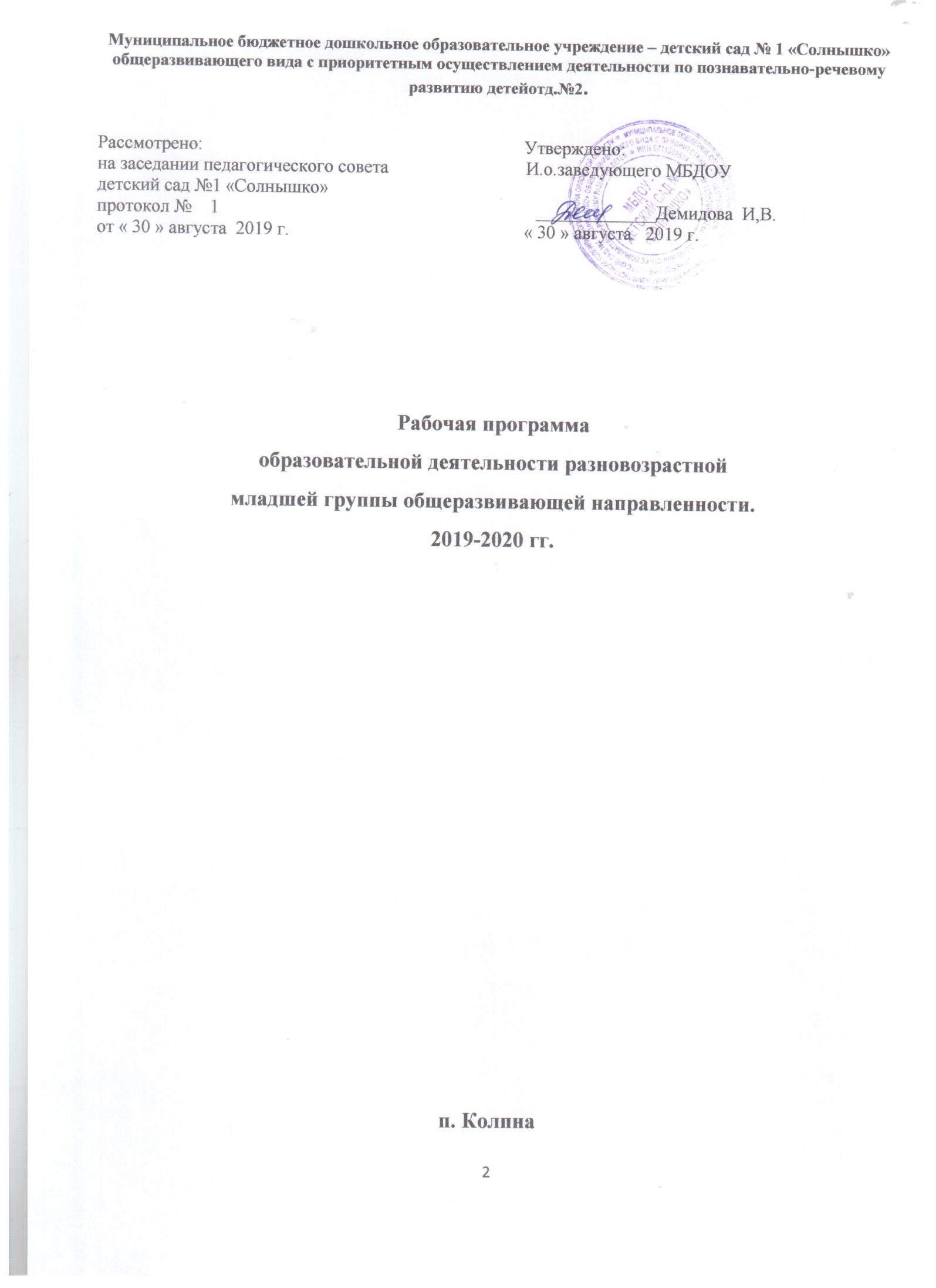                                                      Содержание ОП ДО                                                 I. ЦЕЛЕВОЙ РАЗДЕЛ1.1. Пояснительная запискаРабочая образовательная программа разработана для построения системы педагогической деятельности разновозрастной группы, обеспечения гарантии качества содержания, создания условий для практического освоения задач образовательных областей, обеспечения индивидуального развития и раскрытия творческого потенциала каждого ребенка.Рабочая программа разработана для  детей младшей разнвозрастной   группы МБДОУ – детского сада  «Солнышко» отд.№2 с приоритетным осуществлением деятельности по познавательно - речевому развитию детей на основе ООП  ДО в соответствии с Федеральным государственным образовательным стандартом дошкольного образования и вариативных образовательных программ1.  «Развитие речи детей дошкольного возраста» О. С. Ушакова,       2.    Программа социально-эмоционального развития дошкольников «Я – Ты –  Мы» О. Л.Князева.3. «Формирование культуры безопасности» Л. Л. Тимофеева,Программа представляет собой модель, процесса воспитания и обучения детей, охватывающую все основные моменты их жизнедеятельности, с учетом приоритетности видов детской деятельности в средней группе и обеспечивающую достижение воспитанниками физической и психологической готовности к школе, обеспечивает разностороннее гармоничное развитие детей с учётом их возрастных и индивидуальных особенностей по основным направлениям: физическому, социально-коммуникативному, познавательному, речевому и художественно-эстетическому.      Образовательная  программа    разработана на основании следующих нормативных правовых документов, регламентирующих функционирование системы дошкольного образования в РФ:- Конвенции о правах ребенка;- Конституции Российской Федерации;- Федеральный закон   «Об образовании в Российской Федерации» от 29 декабря 2012 г.  № 273 -ФЗ; - Приказ Минобрнауки РФ от 17.10. 2013 г. № 1155 «Федеральный государственный образовательный стандарт дошкольного образования»;- Комментарии Минобрнауки России к ФГОС дошкольного образования от 28.02.2014 г. № 08-249;- Приказ Минобрнауки России от 30 августа 2013г. № 1014  «Об утверждении Порядка организации и осуществления образовательной деятельности по основным образовательным программам – образовательным программам дошкольного образования»;- Приказ Минобрнауки России от 28.12.2010 г. № 22106 «Об утверждении и введении в действие федеральных требований к образовательным учреждениям в части охраны здоровья обучающихся, воспитанников»;- Письмо Минобрнауки России от 07.06.2013 г. № ИР – 535/07 «О коррекционном и инклюзивном образовании детей»;- Санитарно-эпидемиологические правила и нормативы СанПиН 2.4.1.3049-13 от19.07.2013 «Санитарно-эпидемиологические требования к устройству, содержанию и организации режима работы дошкольных образовательных организаций»; - Приказ Департамента образования и молодежной политики  Орловской области «Об организации работ по введению ФГОС ДО в ОО Орловской области, реализующих ОП ДО» от 9 декабря 2013 г. № 2062;- Устав МБДОУ – детский сад № 1 «Солнышко» с приоритетным осуществлением деятельности по познавательно – речевому развитию детей;- Договор между учреждением и учредителем, учреждением и  родителями (законными представителями). Рабочая программа рассчитана на 2018 - 2019 учебный год.Программа разработана с целью психолого – педагогической поддержки позитивной социализации и индивидуализации, развития личности детей дошкольного возраста.	Программа реализуется на государственном языке Российской Федерации.Программа направлена на:Создание условий развития ребенка, открывающих возможности для его позитивной социализации, его личностного развития, развития инициативы и творческих способностей на основе сотрудничества со взрослыми и сверстниками и в соответствующих возрасту видах деятельности;Создание развивающей образовательной среды, которая представляет собой систему социализации и индивидуализации детей.Программа учитывает: индивидуальные потребности ребенка, связанные с его жизненной ситуацией и состоянием здоровья, определяющие особые условия получения им образования (особые образовательные потребности), индивидуальные потребности отдельных категорий детей, в том числе с ограниченными возможностями здоровья; возможности освоения ребенком Программы на разных этапах ее реализации.  Программа разработана на основе ФГОС ДО с учётом примерной образовательной программы МБДОУ «Солнышко» на основе комплексной  образовательной программы дошкольного образования«От рождения до школы» под ред. Н.Е. Вераксы, Т.С. Комаровой, М.А. Васильевой  1.1.1. Цель и задачи реализации ОП ДОЦель: Создание благоприятных условий для полноценного проживания ребенком дошкольного детства, формирование основ базовой культуры личности,  всестороннее развитие психических и физических качеств в соответствии с возрастными и индивидуальными особенностями, подготовка ребенка к жизни в современном обществе, к обучению в школе, обеспечение безопасности жизнедеятельности дошкольника.Задачи:  1) охраны и укрепления физического и психического здоровья детей, в том числе их эмоционального благополучия;2) обеспечения равных возможностей для полноценного развития каждого ребенка в период дошкольного детства независимо от места жительства, пола, нации, языка, социального статуса, психофизиологических и других особенностей (в том числе ограниченных возможностей здоровья);3) обеспечения преемственности основных образовательных программ дошкольного и начального общего образования;4) создания благоприятных условий развития детей в соответствии с их возрастными и индивидуальными особенностями и склонностями, развития способностей и творческого потенциала каждого ребенка как субъекта отношений с самим собой, другими детьми, взрослыми и миром;5) объединения обучения и воспитания в целостный образовательный процесс на основе духовно-нравственных и социокультурных ценностей и принятых в обществе правил и норм поведения в интересах человека, семьи, общества; 6) формирования общей культуры личности детей, в том числе ценностей здорового образа жизни, развития их социальных, нравственных, эстетических, интеллектуальных, физических качеств, инициативности, самостоятельности и ответственности ребенка, формирования предпосылок учебной деятельности;7) обеспечения вариативности и разнообразия содержания Программ и организационных форм дошкольного образования, возможности формирования Программ различной направленности с учетом образовательных потребностей, способностей и состояния здоровья детей;8) формирования социокультурной среды, соответствующей возрастным, индивидуальным, психологическим и физиологическим особенностям детей;9) обеспечения психолого-педагогической поддержки семьи и повышения компетентности родителей (законных представителей) в вопросах развития и образования, охраны и укрепления здоровья детей.   Обязательная часть Программы формируется с учетом особенностей базового уровня системы общего образования, в которой, согласно ФЗ «Об образовании в Российской Федерации», дошкольное образование признано первой ступенью этой системы, её объем составляет не более 60% и включает комплексный подход, обеспечивающий развитие детей в пяти взаимодополняющих образовательных областях и направленный на развитие самостоятельности, познавательной и коммуникативной активности, социальной уверенности и ценностных ориентаций, определяющих поведение, деятельность и отношение ребенка к миру.Часть Программы, формируемая участниками образовательных отношений (не более 40%), построена на вариативных программах направленных на развитие детей в одной или нескольких образовательных областях, видах деятельности и культурных практиках (далее – парциальные образовательные программы), методики, формы организации образовательной работы. Обе части Программы являются взаимодополняющими и необходимыми с точки зрения реализации требований ФГОС ДО.Часть Программы, формируемая участниками образовательных отношений, органично интегрируется с обязательной частью Программы и представлена  следующими парциальными программами:  «Развитие речи дошкольников»  О.С. Ушакова       Цель  программы:  состоит в том, чтобы ребёнок творчески освоил нормы и правила родного языка, умел гибко их применять в конкретных ситуациях, овладел основными коммуникативными способностями.Задачи развития речи – воспитание звуковой культуры речи, словарная работа, формирование грамматического строя речи, её связности при построении развёрнутого высказывания – решаются на протяжении всего дошкольного детства. У каждой из перечисленных задач есть целый круг проблем, который надо решать параллельно и своевременно.Программа «Формирование культуры безопасности» (в соответствии с ФГОС) Л.Л.Тимофеева.  Программа предусмотрена для детей от 3 до 8 лет.Цель программы: формирование у дошкольников основ культуры безопасности, определяющих возможность полноценного развития различных форм личностной активности детей, их самостоятельности, творчества во всех видах детской деятельности, способность самостоятельно и безопасно действовать в повседневной жизни (в быту, на природе, на улице и т.д.), в неординарных и опасных ситуациях, находить ответы на актуальные вопросы собственной безопасности.Задачи: обеспечение овладения ребенком основными культурными способами безопасного осуществления различных видов деятельности, формирование умений, навыков, компетенций, необходимых для определения тактики безопасного поведения в различных ситуациях, развитие способности выбирать себе род занятий с учетом соблюдения норм безопасного поведения.Программа социально-эмоционального развития дошкольников «Я – Ты – Мы» О. Л. Князева.Цель: формирование чувства собственного достоинства, уважения к другим, обучение навыкам социального поведения и общения с другими людьми.Задачи: помочь ребенку осознать свои характерные особенности и предпочтения и понять, что он, как и любой человек, уникален и неповторим; научить детей осознано воспринимать свои эмоции, чувства и переживания, понимать эмоциональное состояние других людей; обучать детей этически ценным формам и способам поведения в отношениях с другими людьми.         Цели и задачи части программы, формируемой участниками образовательных отношений сформулированы с опорой на парциальные программы, адаптированные к условиям детского сада и созданные педагогами ДОУ самостоятельно в соответствии с приоритетными направлениями деятельности ДОУ, с учётом социокультурных и иных условий, специфики района и региона.Реализация решения целей и задач Программ происходит:- в совместной деятельности взрослого идетей;- в самостоятельной деятельности детей не только в рамках организованной образовательной деятельности, но и при проведении режимных моментов в соответствии со спецификой дошкольногообразования;- через построение образовательного процесса на адекватных возрасту формах работы сдетьми;- через создание условий для реализации гражданами Российской Федерации гарантированного государством права на получение общедоступного и бесплатного дошкольногообразования; -через создание благоприятных условий для воспитания, становления и формирования личности воспитанника, для развития их склонностей, интересов и способностей к социальномусамоопределению;- через обеспечение охраны и укрепления здоровья воспитанников, охраны прав и интересоввоспитанников1.1.2. Принципы и подходы в организации образовательного процесса (сформулированы по ФГОС ДО):1.Поддержка разнообразия детства. Современный мир характеризуется возрастающим многообразием и неопределенностью, отражающимися в самых разных аспектах жизни человека и общества. Многообразие социальных, личностных, культурных, языковых, этнических особенностей, религиозных и других общностей, ценностей и убеждений, мнений и способов их выражения, жизненных укладов особенно ярко проявляется в условиях Российской Федерации – государства с огромной территорией, разнообразными природными условиями, объединяющего многочисленные культуры, народы, этносы. Возрастающая мобильность в обществе, экономике, образовании, культуре требует от людей умения ориентироваться в этом мире разнообразия, способности сохранять свою идентичность и в то же время гибко, позитивно и конструктивно взаимодействовать с другими людьми, способности выбирать и уважать право выбора других ценностей и убеждений, мнений и способов их выражения. Принимая вызовы современного мира, Программа рассматривает разнообразие как ценность, образовательный ресурс и предполагает использование разнообразия для обогащения образовательного процесса. Учреждение выстраивает образовательную деятельность с учетом региональной специфики, социокультурной ситуации развития каждого ребенка, его возрастных и индивидуальных особенностей, ценностей, мнений и способов их выражения.2. Сохранение уникальности и самоценности детства как важного этапа в общем развитии человека. Самоценность детства – понимание детства как периода жизни значимого самого по себе, значимого тем, что происходит с ребенком сейчас, а не тем, что этот этап является подготовкой к последующей жизни. Этот принцип подразумевает полноценное проживание ребенком всех этапов детства (младенческого, раннего и дошкольного детства), обогащение (амплификацию) детского развития.3. Позитивная социализация ребенка предполагает, что освоение ребенком культурных норм, средств и способов деятельности, культурных образцов поведения и общения с другими людьми, приобщение к традициям семьи, общества, государства происходят в процессе сотрудничества со взрослыми и другими детьми, направленного на создание предпосылок к полноценной деятельности ребенка в изменяющемся мире.4. Личностно-развивающий и гуманистический характер взаимодействия взрослых (родителей (законных представителей), педагогических и иных работников Учреждения) и детей. Такой тип взаимодействия предполагает базовую ценностную ориентацию на достоинство каждого участника взаимодействия, уважение и безусловное принятие личности ребенка, доброжелательность, внимание к ребенку, его состоянию, настроению, потребностям, интересам. Личностно-развивающее взаимодействие является неотъемлемой составной частью социальной ситуации развития ребенка в организации, условием его эмоционального благополучия и полноценного развития.5. Содействие и сотрудничество детей и взрослых, признание ребенка полноценным участником (субъектом) образовательных отношений. Этот принцип предполагает активное участие всех субъектов образовательных отношений – какдетей, так и взрослых – в реализации программы. Каждый участник имеет возможность внести свой индивидуальный вклад в ход игры, занятия, проекта, обсуждения, в планирование образовательного процесса, может проявить инициативу. Принципсодействия предполагает диалогический характер коммуникации между всеми участниками образовательных отношений. Детям предоставляется возможность высказывать свои взгляды, свое мнение, занимать позицию и отстаивать ее, принимать решения и брать на себя ответственность в соответствии со своими возможностями.6.Сотрудничество с семьей. Сотрудничество, кооперация с семьей, открытость в отношении семьи, уважение семейных ценностей и традиций, их учет в образовательной работе являются важнейшим принципом образовательной программы. Сотрудники Учреждения должны знать об условиях жизни ребенка в семье, понимать проблемы, уважать ценности и традиции семей воспитанников. Программа предполагает разнообразные формы сотрудничества с семьей, как в содержательном, так и в организационном планах.7.Сетевое взаимодействие с организациями социализации, образования, охраны здоровья и другими партнерами, которые могут внести вклад в развитие и образование детей, а также использование ресурсов местного сообщества и парциальных программ для обогащения детского развития. Программа предполагает, что Учреждение устанавливает партнерские отношения не только с семьями детей, но и с другими организациями и лицами, которые могут способствовать обогащению социального и/или культурного опыта детей, приобщению детей к национальным традициям (посещение театральных спектаклей в Доме детского творчества и Доме культуры, выставок и мероприятий в музее, освоение программ дополнительного образования), к природе и истории родного края; содействовать проведению совместных проектов, экскурсий, праздников, посещению концертов, а также удовлетворению особых потребностей детей, оказанию психолого- педагогической и медицинской поддержки в случае необходимости (центры семейного консультирования и др.).8. Индивидуализация дошкольного образования предполагает такое построение образовательной деятельности, которое открывает возможности для индивидуализации образовательного процесса, появления индивидуальной траектории развития каждого ребенка с характерными для данного ребенка спецификой и скоростью, учитывающей его интересы, мотивы, способности и возрастно-психологические особенности. При этом сам ребенок становится активным в выборе содержания своего образования, разных форм активности. Для реализации этого принципа необходимы регулярное наблюдение за развитием ребенка, сбор данных о нем, анализ его действий и поступков; помощь ребенку в сложной ситуации; предоставление ребенку возможности выбора в разных видах деятельности, акцентирование внимания на инициативности, самостоятельности и активности ребенка.9. Возрастная адекватность образования. Этот принцип предполагает подбор педагогом содержания и методов дошкольного образования в соответствии с возрастными особенностями детей. Важно использовать все специфические виды детской деятельности (игру, коммуникативную и познавательно-исследовательскую деятельность, творческую активность, обеспечивающую художественно-эстетическое развитие ребенка), опираясь на особенности возраста и задачи развития, которые должны быть решены в дошкольном возрасте. Деятельность педагога должна быть мотивирующей и соответствовать психологическим законам развития ребенка, учитывать его индивидуальные интересы, особенности и склонности.10. Развивающее вариативное образование. Этот принцип предполагает, что образовательное содержание предлагается ребенку через разные виды деятельности с учетом его актуальных и потенциальных возможностей усвоения этого содержания и совершения им тех или иных действий, с учетом его интересов, мотивов и способностей. Данный принцип предполагает работу педагога с ориентацией на зону ближайшего развития ребенка (Л.С. Выготский), что способствует развитию, расширению как явных, так и скрытых возможностей ребенка.11. Полнота содержания и интеграция отдельных образовательных областей. В соответствии со Стандартом Программа предполагает всестороннее социально- коммуникативное, познавательное, речевое, художественно-эстетическое и физическое развитие детей посредством различных видов детской активности. Деление Программы наобразовательные области не означает, что каждая образовательная область осваивается ребенком по отдельности, в форме изолированных занятий по модели школьных предметов. Между отдельными разделами Программы существуют многообразные взаимосвязи: познавательное развитие тесно связано с речевым и социально- коммуникативным, художественно-эстетическое – с познавательным и речевым и т.п. Содержание образовательной деятельности в одной конкретной области тесно связано с другими областями. Такая организация образовательного процесса соответствует особенностям развития детей раннего и дошкольного возраста.12.	Инвариантность ценностей и целей при вариативности средств реализации и достижения целей Программы. Стандарт задает инвариантные ценности и ориентиры, с учетом которых Учреждение должно разработать свою основную образовательную программу и которые для нее являются научно-методическими опорами в современном мире разнообразия и неопределенности. При этом оставляет за право выбора способов их достижения, выбора образовательных программ, учитывающих многообразие конкретных социокультурных, географических, климатических условий реализации Программы, разнородность состава групп воспитанников, их особенностей и интересов, запросов родителей (законных представителей), интересов и предпочтений педагогов и т.п.
Подходы к формированию ПрограммыЛичностно-ориентированный подход предусматривает организацию образовательного процесса с учетом того, что личность как цель, субъект, средство, результат воспитания является главным критерием его эффективности. Главное средство реализации личностно- ориентированного подхода – создание условий для развития личности на основе изучения ее задатков, способностей, интересов, склонностей с учетом признания уникальности личности, ее интеллектуальной и нравственной свободы, права на уважение. Практической реализацией личностно-ориентированного подхода является использование технологии индивидуального маршрута, когда образовательный процесс осуществляется дифференцированно, в зависимости от уровня развития физических умений, умственных способностей, индивидуальных, психических особенностей ребенка.Суть индивидуального подхода составляет гибкое использование педагогом различных форм и методов воспитания по отношению к каждому ребенку. Индивидуальный подход необходим каждому ребенку, т.к. помогает ему осознать свою индивидуальность, научиться управлять своим поведением, эмоциями, адекватно оценивать собственные сильные и слабые стороны. Деятельностный подход предполагает направленность педагогических мер на организацию интенсивной постоянно усложняющейся деятельности, т.к. только через собственную деятельность человек усваивает науки и культуру, способы познания и преобразования мира, формирует и совершенствует личностные качества. Результатом реализации деятельностного подхода является, с одной стороны, создание педагогом алгоритмов (технологий) деятельности, обеспечивающей достижение воспитательных целей. С другой стороны – это развитие ребенка, и в первую очередь, таких его умений, как целеполагание, планирование, организация, регулирование, контроль, самоанализ и оценка результатов деятельности.Средовой подход предусматривает использование возможностей внутренней и внешней среды образовательного учреждения в воспитании и развитии личности ребенка. Внутренняя (или образовательная) среда рассматривается как пространство, окружение, условия, в которых существует, функционирует и удовлетворяет свои образовательные потребности каждый воспитанник. Социальная среда рассматривается как фактор воспитания, социальный фон его реализации, инструмент или механизм взаимодействия с человеком.1.1.3.ЗНАЧИМЫЕ ХАРАКТЕРИСТИКИ ДЛЯ РАЗРАБОТКИ И РЕАЛИЗАЦИИ ОБРАЗОВАТЕЛЬНОЙ ПРОГРАММЫ( в том числе характеристики особенностей развития детей раннего и дошкольного возраста: территориальные особенности региона; природно - климатические, экологические условия; национально-культурные традиции; демографические особенности; особенности развития детей раннего и дошкольного возраста, воспитывающихся в ДОУ (возрастные и индивидуальные)  Педагогическая  работа  с  воспитанниками  младшей разновозрастной группы  строится   с   учетом   возрастных   особенностей   развития   детей   дошкольного   возраста,   который  необходим для правильной организации осуществления образовательного процесса, как в условиях  семьи, так и в условиях дошкольного образовательного учреждения.    Характеристика контингента детей младшей разновозрастной группы2 группа раннего возраста(от 2 до 3 лет)На третьем году жизни дети становятся самостоятельнее. Продолжает развиваться предметная деятельность, ситуативно-деловое общение ребенка и взрослого; совершенствуются восприятие, речь, начальные формы произвольного поведения, игры, наглядно-действенное мышление.Развитие предметной деятельности связано с усвоением культурных способов действия с различными предметами. Развиваются соотносящие и орудийные действия.Умение выполнять орудийные действия развивает произвольность, преобразуя натуральные формы активности в культурные на основе предлагаемой взрослыми модели, которая выступает в качестве не только объекта для подражания, но и образца, регулирующего собственную активность ребенка.В ходе совместной со взрослыми предметной деятельности продолжает развиваться понимание речи. Слово отделяется от ситуации и приобретает самостоятельное значение. Дети продолжают осваивать названия окружающих предметов, учатся выполнять простые словесные просьбы взрослых в пределах видимой наглядной ситуации.Количество понимаемых слов значительно возрастает. Совершенствуется регуляция поведения в результате обращения взрослых к ребенку, который начинает понимать не только инструкцию, но и рассказ взрослых.Интенсивно развивается активная речь детей. К трем годам они осваивают основные грамматические структуры, пытаются строить простые предложения, в разговоре со взрослым используют практически все части речи. Активный словарь достигает примерно 1000-1500 слов. К концу третьего года жизни речь становится средством общения ребенка со сверстниками. В этом возрасте у детей формируются новые виды деятельности: игра, рисование, конструирование.Игра носит процессуальный характер, главное в ней — действия, которые совершаютсяс игровыми предметами, приближенными к реальности.В середине третьего года жизни появляются действия с предметами заместителями. Появление собственно изобразительной деятельности обусловлено тем, что ребенок уже способен сформулировать намерение изобразить какой либопредмет. Типичным является изображение человека в виде «головонога» — окружности и отходящих от нее линий.На третьем году жизни совершенствуются зрительные и слуховые ориентировки, что позволяет детям безошибочно выполнять ряд заданий: осуществлять выбор из 2-3 предметов по форме, величине и цвету; различать мелодии; петь.Совершенствуется слуховое восприятие, прежде всего фонематический слух. К трем годам дети воспринимают все звуки родного языка, но произносят их с большими искажениями. Основной формой мышления становится наглядно-действенная. Ее особенность заключается в том, что возникающие в жизни ребенка проблемные ситуации разрешаются путем реального действия с предметами. Для детей этого возраста характерна неосознанность мотивов, импульсивность и зависимость чувств и желаний от ситуации. Дети легко заражаются эмоциональным состоянием сверстников. Однако в этот период начинает складываться и произвольность поведения. Она обусловлена развитием орудийных действий и речи. У детей появляются чувства гордости и стыда, начинают формироваться элементы самосознания, связанные с идентификацией с именем и полом. Ранний возраст завершается кризисом трех лет. Ребенок осознает себя как отдельного человека, отличного отвзрослого. У него формируется образ Я. Кризис часто сопровождается рядом отрицательных проявлений: негативизмом, упрямством, нарушением общения со взрослым и др. Кризис может продолжаться от нескольких месяцев до двух лет.. Возрастные особенности детей 3-4 лет.В возрасте 3 – 4 лет ребенок постепенно выходит за пределы семейного круга. Его общение становится внеситуативным. Взрослый начинает выступать для ребенка не только как член семьи, но и как носитель определенной общественной функции. Желание ребёнка выполнять такую же функцию приводит к противоречию с его реальными возможностями. Ребенок стремится к самостоятельности и в то же время не может справиться с задачей без помощи взрослого.  Разрешением этого противоречия становится развитие игровой деятельности как ведущей в дошкольном возрасте.         По отношению к окружающим у ребенка формируется собственная внутренняя позиция, которая характеризуется осознанием своего поведения и интересом к миру взрослых.         Активность и неутомимость малышей в этом возрасте проявляются в постоянной готовности к деятельности. Ребенок уже умеет гордиться успехами своих действий, критически оценить результаты своего труда. Формируется способность к целеполаганию: он может более четко представить результат, сравнить с образцом, выделить отличия.         На основе наглядно-действенного к 4-м годам начинает формироваться наглядно-образное мышление. Другими словами, происходит постепенный отрыв действий ребенка от конкретного предмета, перенос ситуации в «как будто».         Как и в раннем возрасте, в 3-4 года преобладает воссоздающее воображение, т.е. ребенок способен воссоздать образы, почерпнутые из сказок и рассказов взрослого. Большое значение в развитии воображения играют опыт и знания ребенка, его кругозор.Память дошкольника 3-4 лет непроизвольная, характеризуется образностью. Преобладает узнавание, а не запоминание. Хорошо запоминается только то, что было непосредственно связано с его деятельностью, было интересно и эмоционально окрашено. Тем не менее то, что запомнилось, сохраняется надолго.         Ребенок не способен длительное время удерживать свое внимание на каком-то одном предмете, он быстро переключается с одной деятельности на другую.          В эмоциональном плане сохраняются те же тенденции, что и на предыдущем этапе. Характерны резкие перепады настроения. Эмоциональное состояние продолжает зависеть от физического комфорта. На настроение начинают влиять взаимоотношения со сверстниками и взрослыми.         В 3-4 года дети начинают усваивать правила взаимоотношений в группе сверстников, а затем косвенно контролироваться взрослыми.         Начинает развиваться самооценка, при этом дети в значительной мере ориентируются на оценку воспитателя. Продолжает развиваться их половая идентификация, что проявляется в характере выбираемых игрушек и сюжетов.«Возрастные особенности развития детей 4 – 5 лет»         Более широкое использование речи как средства общения стимулирует расширение кругозора ребенка, открытие им новых граней окружающего мира. Теперь ребёнка начинает интересовать не просто какое-либо явление само по себе, а причины и следствия его возникновения. Поэтому главным вопросом для ребенка 4-х лет становится вопрос «почему?».         Ребенок развивается, становится более вынослив физически. Это стимулирует развитие выносливости психологической.снижается утомляемость;фон настроения выравнивается, становится более стабильным.В этом возрасте сверстник становится более значим и интересен. Ребенок стремится к партнерству в играх, ему уже неинтересно играть «рядом». Начинают складываться предпочтения по половому признаку. Игровые объединения становятся более или менее устойчивыми.         Активно развивающаяся потребность в новых знаниях, впечатлениях и ощущениях, проявляющаяся в любознательности и любопытстве ребенка, позволяет ему выходить за пределы непосредственно ощущаемого. Большим шагом вперед является развитие способности выстраивать умозаключения, что является свидетельством отрыва мышления от непосредственной ситуации.зависимость внимания от эмоциональной насыщенности и интереса к ним сохраняется. Но развивается устойчивость и возможность произвольного переключения;уменьшается чувствительность к физическому дискомфорту;продолжает активно развиваться фантазирование.         Следует обратить внимание на то, что в возрасте 4 – 5 лет недостатки воспитания ребенка начинают постепенно укореняться и переходить в устойчивые негативные черты характера.   1.2 Планируемые результаты освоения образовательной программы дошкольного образования.1.2.1. Целевые ориентиры как результат возможных достижений освоения воспитанниками	ПрограммыВ соответствии с ФГОС ДО специфика дошкольного детства и системные особенности дошкольного образования делают неправомерными требования от ребенка дошкольного возраста конкретных образовательных достижений. Поэтому Стандартом представлены результаты освоения Программы в виде целевых ориентиров дошкольного образования.Целевые ориентиры:- не подлежат непосредственной оценке;- не являются непосредственным основанием оценки как итогового, так и промежу- точного уровня развития детей;- не являются основанием для их формального сравнения с реальными достижениями детей;- не являются основой объективной оценки соответствия установленным требованиям образовательной деятельности и подготовки детей;- не являются непосредственным основанием при оценке качества образования. Целевые ориентиры выступают основаниями преемственности дошкольного и начального общего образования. При соблюдении требований к условиям реализации Программы настоящие целевые ориентиры предполагают формирование у детей дошкольного возраста предпосылок учебной деятельности на этапе завершения ими дошкольного образования.Целевые ориентиры образования в раннем возрасте:ребенок интересуется окружающими предметами и активно действует с ними; эмоционально вовлечен в действия с игрушками и другими предметами, стремится проявлять настойчивость в достижении результата своих действий;использует специфические, культурно фиксированные предметные действия, знает назначение бытовых предметов (ложки, расчески, карандаша и пр.) и умеет пользоваться ими. Владеет простейшими навыками самообслуживания; стремится проявлять самостоятельность в бытовом и игровом поведении;владеет активной речью, включенной в общение; может обращаться с вопросами и просьбами, понимает речь взрослых; знает названия окружающих предметов и игрушек;стремится к общению со взрослыми и активно подражает им в движениях и действиях; появляются игры, в которых ребенок воспроизводит действия взрослого;проявляет интерес к сверстникам; наблюдает за их действиями и подражает им;проявляет интерес к стихам, песням и сказкам, рассматриванию картинки, стремится двигаться под музыку; эмоционально откликается на различные произведения культуры и искусства;у ребенка развита крупная моторика, он стремится осваивать различные виды движения (бег, лазанье, перешагивание и пр.).Целевые ориентиры на этапе завершения дошкольного образования:- ребенок овладевает основными культурными способами деятельности, проявляет инициативу и самостоятельность в разных видах деятельности - игре, общении, познавательно-исследовательской деятельности, конструировании и др.; способен выбирать себе род занятий, участников по совместной деятельности;- ребенок обладает установкой положительного отношения к миру, к разным видам труда, другим людям и самому себе, обладает чувством собственного достоинства; активно взаимодействует со сверстниками и взрослыми, участвует в совместных играх. Способен договариваться, учитывать интересы и чувства других, сопереживать неудачам и радоваться успехам других, адекватно проявляет свои чувства, в том числе чувство веры в себя, старается разрешать конфликты;- ребенок обладает развитым воображением, которое реализуется в разных видах деятельности, и прежде всего в игре; ребенок владеет разными формами и видами игры, различает условную и реальную ситуации, умеет подчиняться разным правилам и социальным нормам;-ребенок достаточно хорошо владеет устной речью, может выражать свои мысли и желания, может использовать речь для выражения своих мыслей, чувств и желаний, построения речевого высказывания в ситуации общения, может выделять звуки в словах, у ребенка складываются предпосылки грамотности;- у ребенка развита крупная и мелкая моторика; он подвижен, вынослив, владеет основными движениями, может контролировать свои движения и управлять ими;- ребенок способен к волевым усилиям, может следовать социальным нормам поведения и правилам в разных видах деятельности, во взаимоотношениях со взрослыми и сверстниками, может соблюдать правила безопасного поведения и личной гигиены;- ребенок проявляет любознательность, задает вопросы взрослым и сверстникам, тории его интересуется причинно-следственными связями, пытается самостоятельно придумывать объяснения явлениям природы и поступкам людей; склонен наблюдать, экспериментировать.Обладаетначальнымизнаниямиосебе,оприродномисоциальноммире,в котором он живет; знаком с произведениями детской литературы, обладает элементарными представлениями из области живой природы, естествознания, математики, истории и т.п.; ребенок способен к принятию собственных решений, опираясь на свои знания и умения в различных видах деятельности.Целевые ориентиры Программы выступают основаниями преемственности  Дошкольного и начального общего образования. При соблюдении требований к условиям реализации Программы настоящие целевые ориентиры предполагают формирование у детей дошкольного возраста предпосылок к учебной деятельности на этапе завершения ими дошкольного образования.Организация имеет право самостоятельного выбора инструментов педагогической и психологической диагностики развития детей, в том числе, его динамики. Поэтому педагогический коллектив ДОУ соотнес целевые ориентиры, предполагаемые результаты комплексной программы «От рождения до школы» и базовой технологии по организации взаимодействия с детьми, и конкретизировал планируемые результаты реализации Программы через возможно достижимые характеристики ключевых компетентностей дошкольного детства:- коммуникативную- деятельностную- социальную- информационную- здоровьесберегающуюПод компетентностью мы понимаем способность успешно действовать, достигать значимого результата. Компетентность складывается из активности, ответственности, умения осознанно использовать знания и проявляется индивидуально, в зависимости от степени заинтересованности ребенка, его склонности, способности к тому или иному виду деятельности, что обеспечивает индивидуализацию результатов образования.Ключевые компетентности начинают формироваться задолго до вступления в школьную жизнь и приобретаются не только в рамках прямого обучения, но и в рамках неформального образования (взаимодействие с окружающим миром, общение в разных видах деятельности), которое актуально для дошкольников.Итак, планируемые результаты Программы представлены характеристиками формирования ключевых компетентностей, которые могут демонстрировать дети на завершении раннего и дошкольного этапов развитияПланируемые результаты в раннем возрастеК трем годам ребенок:Социальная компетентность – выражает свои чувства и мысли, отношение к окружающей действительности; проявляет интерес к сверстникам, взрослым, реагирует на эмоциональные состояния; включается в решение игровых проблемных ситуаций по оказанию элементарной помощи (пожалеть, умыть, причесать, накормить и пр.)Коммуникативная компетентность – подражает речи взрослого, использует речь при выражении желаний и чувств; откликается на вопросы и предложения взрослого, инициирует общениеИнформационная компетентность – проявляет признаки интереса, любопытства; обращается к взрослому, сверстнику как к источнику информацииДеятельностная компетентность – делает выбор и самостоятельно осуществляет действия; реализует задуманное, радуется процессу, результату.Здоровьесберегающая компетентность – участвует в подвижных играх; осмысленно пользуется предметами индивидуального назначения; охотно выполняет движения имитационного характераПланируемые результаты на этапе завершения ПрограммыК семи годам ребенок:Социальная компетентность – умение устанавливать и поддерживать отношения с разными людьми (знакомыми и незнакомыми взрослыми,сверстниками, старшими и младшими) в различных ситуациях; способности принимать разные социальные роли и действовать в соответствии с ними; анализировать действия и поступки, управлять своим поведением; самостоятельно разрешать конфликтные ситуации, включаться в разговор и поддерживать его, выбирать стиль общения и пр.Коммуникативная компетентность – выражает словами свои мысли, планы, чувства, желания, результаты деятельности; задает вопросы, аргументирует свою точку зрения.Информационная компетентность – навык использования различных источников информации для достижения целейДеятельностная компетентность – ставит цель, отбирает необходимыесредства, определяет последовательность действий; делает выбор и принимает решение; договаривается о совместных действиях, работает в группе; прогнозирует результат, оценивает и корректирует свои и чужие действия.Здоровьесберегающая компетентность – умение самостоятельно решать задачи, связанные с поддержанием и укреплением здоровья – производить гигиенические действия, использовать средства, адекватные ситуации, понимать значимость и необходимость данных действий.Система педагогической диагностики представлена подробно в разработанном в ДОУ Положении о системе оценки индивидуального развития детей (педагогической диагностике) в соответствии с ФГОС дошкольного образования (см. Приложение)Целевые ориентиры части Программы, формируемой участниками Образовательных отношенийЦелевые ориентиры на этапе завершения освоения парциальной программы О. С. Ушаковой «Развитие речи дошкольников»:- Ребенок может организовать детей на совместную деятельность, вести деловой диалог со сверстниками. Свободно вступает в общение с разными людьми: легко знакомится, имеет друзей. Для него характерны субъектные проявления в коммуникативной и речевой деятельности.- Проявляет интерес к общению со сверстниками и взрослыми: задает вопросы, интересуется мнением других, расспрашивает об их деятельности и событиях их жизни. Проявляет интерес к речи как особому объекту познания: с удовольствием участвует в разгадывании кроссвордов, ребусов, предлагает словесные игры, читает отдельные слова, пишет печатными буквами, проявляет интерес к речевому творчеству. Проявляет устойчивый интерес к литературе, отличается богатством литературного опыта, имеет предпочтения в жанрах литературы, темах произведений.- Самостоятельно, без помощи взрослого может привлечь сверстников к общению (обсудить проблему, событие, поступок). Самостоятельно использует освоенные речевые формы в процессе общения со сверстниками и взрослыми (рассказ, речь – доказательство), объяснения, речь – рассуждение).- Проявляет активность в коллективных обсуждениях, выдвигает гипотезы и предположения в процессе экспериментальной деятельности при обсуждении спорных вопросов. Является инициатором событий в группе организатором коллективных игр, предлагает словесные творческие игры (загадывает загадки, придумывает истории, планирует сюжеты творческих игр).- Имеет свою точку зрения на обсуждаемую тему, умеет отстаивать свою позицию в коллективных обсуждениях, спорах, использует речевые формы убеждения; владеет культурными формами несогласия с мнением собеседника; умеет принять позицию собеседника.- Активно проявляет творчество в процессе общения: предлагает интересные, оригинальные темы для обсуждения, задает интересные вопросы, предлагает творческие варианты решения проблем. Успешен в творческой речевой деятельности: сочиняет загадки, сказки, рассказы.- Речь  чистая, грамматически правильная, выразительная. Ребенок владеет всеми средствами звукового анализа слов, определяет основные качественные характеристики звуков в слове, место звука в слове. Проявляет интерес к чтению, самостоятельно читает слова.Целевые ориентиры на этапе завершения освоения парциальной программы Л.Л. Тимофеевой «Формирование культуры безопасности»:- ребенок владеет основными культурными способами безопасного осуществления различных видов деятельности; способен безопасно действовать в повседневной жизни; выбирает себе род занятий с учетом соблюдения норм безопасного поведения;- ребенок имеет представления о своем статусе, правах и обязанностях, семейных отношениях; некоторых источниках опасности, опасных ситуациях;- ребенок имеет мотивацию к безопасной деятельности, способен оценивать свою деятельность с точки зрения ее безопасности;- ребенок обладает развитым воображением, может представить варианты развития- ребенок знает, что в природе все взаимосвязано; понимает проблемы загрязнения окружающей среды, ухудшение экологической ситуации;- ребенок умеет ответственно и бережно относиться к природе;- ребенок знает ядовитые растения;- ребенок умеет обращаться с животными;- ребенок знает правила восстановления окружающей средыЦелевые ориентиры на этапе завершения освоения парциальной программы О.Л. Князевой «Я-ты-мы»: ребенок осознает свои характерные особенности и предпочтения и понять, что он, как и любой человек, уникален и неповторим;  ребенок умеет осознано воспринимать свои эмоции, чувства и переживания, а также понимать эмоциональное состояние других людей;  ребенок владеет этически ценными формами и способами поведения вотношениях с другими людьми.1.2.2   Промежуточные результаты освоения ОП ДО.Реализация Программы предполагает промежуточную оценку индивидуального развития детей. Такая оценка производится педагогическим работником в рамках педагогической диагностики (оценки индивидуального развития детей дошкольного возраста), связанной с оценкой эффективности педагогических действий и лежащей в основе их дальнейшего планирования. Промежуточные примерные достижения детей на каждом возрастном этапе, основанные на принципах возрастной психологии и педагогики, используются педагогами для наблюдения за деятельностью детей с целью определения индивидуальной динамики и траектории развития конкретного ребенка и, при необходимости, корректировки собственных подходов к организации образовательного процесса и реализации индивидуального подхода.Промежуточные результаты по основным направлениям развития ребенка в соответствии с ПрограммойК трем годам:Физическое развитие:Дети владеют основными жизненно важными движениями (ходьба, бег, лазание, действия с предметами), сидят на корточках, спрыгивают с нижней ступеньки.Социально-коммуникативное развитие:Для детей 3-х летнего возраста характерна неосознанность мотивов, импульсивность и зависимость чувств и желаний от ситуации. Дети легко заражаются эмоциональным состоянием сверстников. Однако в этом возрасте начинает складываться и произвольность поведения. У детей к 3 годам появляются чувство гордости и стыда, начинают формироваться элементы сознания, связанные с идентификацией с именем и полом. Ранний возраст завершается кризисом 3-х лет. Кризис часто сопровождается рядом отрицательных проявлений: упрямство, негативизм, нарушение общения совзрослыми и др. Игра носит процессуальный характер, главное в ней - действия. Дети уже спокойно играют рядом с другими детьми, но моменты общей игры кратковременны. Они совершаются с игровыми предметами, приближенными к реальности. Появляются действия с предметами - заместителями. Для детей 3х летнего возраста игра рядом. В игре дети выполняют отдельные игровые действия, носящие условный характер. Роль осуществляется фактически, но не называется. Сюжет игры - цепочка из 2х действий; воображаемую ситуацию удерживает взрослый.Развитие речи:В ходе совместной со взрослыми предметной деятельности продолжает развиваться понимание речи. Слово отделяется от ситуации и приобретает самостоятельное значение. Возрастает количество понимаемых слов. Интенсивно развивается активная речь детей. К 3-м годам они осваивают основные грамматические структуры, пытаются строить простые предложения, в разговоре со взрослым используют практически все части речи. Активный словарь достигает 1000-1500 слов. К концу 3-го года жизни речь становится средством общения ребенка со сверстниками, дети воспринимают все звуки родного языка, но произносят их с большими искажениями.Познавательное развитие:В сфере познавательного развития восприятие окружающего мира - чувственное - имеет для детей решающее значение. Они воспринимают мир всеми органами чувств, но воспринимают целостные вещи, а не отдельные сенсорные свойства. Возникает взаимодействие в работе разных органов чувств. Зрение и осязание начинают взаимодействовать при восприятии формы, величины и пространственных отношений. Слух и речедвигательные системы начинают взаимодействовать при восприятии и различении речи. Постепенно учитывается острота зрения и возрастает способность к различению цветов. Внимание детей непроизвольно. Ребенок просто не понимает, что значит заставить себя быть внимательным, т.е. произвольно направлять и удерживать свое внимание на каком-либо объекте. Устойчивость внимания ребенка зависит от его интереса к объекту. Направить на что-либо внимание ребенка путем словесного указания – очень трудно. Детям сложно немедленно выполнять просьбы. Объём  внимания ребенка очень невелик - один предмет. Память проявляется главным образом в узнавании воспринимающихся ранее вещей и событий. Преднамеренного запоминания нет, но при этом запоминаю то, что им понравилось, что они с интересом слушали или зачем наблюдали. Ребенок запоминает то, что запомнилось само. Основной формой мышления становится наглядно - действенная.Художественно-эстетическое развитие:В этом возрасте наиболее доступными видами изобразительной деятельности является рисование и лепка. Ребенок уже способен сформулировать намерение изобразить какой- либо предмет. Но естественно, сначала у него ничего не получается: рука не слушается. Основные изображения: линии, штрихи, округлые предметы. В музыкальной деятельности у ребенка возникает интерес и желание слушать музыку, выполнять простейшие музыкально- ритмические и танцевальные движения. Ребенок вместе со взрослым способен подпевать элементарные музыкальные фразы.К четырем годам:Физическое развитие:К 4-м годам ребенок может без остановки пройти по гимнастической скамейке, руки в стороны; ударять мяч об пол и ловить его двумя руками (3 раза подряд); перекладывать по одному мелкие предметы (пуговицы, горошины и т.п. – всего 20 шт.) с поверхности стола в небольшую коробку (правой рукой). Начинает развиваться самооценка при выполнении физических упражнений, при этом дети ориентируются в значительной мере на оценку воспитателя. 4-х летний ребенок владеет элементарными гигиеническими навыками самообслуживания (самостоятельно и правильно моет руки с мылом после прогулки, игр, туалета; аккуратно пользуется туалетом: туалетной бумагой, не забывает спускать воду из бачка для слива; при приеме пищи пользуется ложкой, салфеткой; умеет пользоваться носовым платком; может самостоятельно устранить беспорядок в одежде, прическе, пользуясь зеркалом, расческой).Социально-коммуникативное развитие:К 4-м годам дети могут объединяться по 2-3 человека, для разыгрывания простейших сюжетно-ролевых игр. Игровые действия взаимосвязаны, имеют четкий ролевой характер. Роль называется, по ходу игры дети могут менять роль. Игровая цепочка состоит из 3-4 взаимосвязанных действий. Дети самостоятельно удерживают воображаемую ситуацию.Развитие речи:Общение ребенка в этом возрасте ситуативно, инициируется взрослым, неустойчиво, кратковременно. Осознает свою половую принадлежность. Возникает новая форма общения со взрослым – общение на познавательные темы, которое сначала включено в совместную со взрослым познавательную деятельность. Уникальность речевого развития детей в этом возрасте состоит в том, что в этот период ребенок обладает повышенной чувствительностью к языку, его звуковой и смысловой стороне. В младшем дошкольном возрасте осуществляется переход от исключительного господства ситуативной (понятной только в конкретной обстановке) речи к использованию и ситуативной, и контекстной (свободной от наглядной ситуации) речи. Овладение родным языком характеризуется использованием основных грамматических категорий (согласование, употребление их по числу, времени и т.д., хотя отдельные ошибки допускаются) и словаря разговорной речи. Возможны дефекты звукопроизношения.Познавательное развитие:В развитии познавательной сферы расширяются и качественно изменяются способы и средства ориентировки ребенка в окружающей обстановке. Ребенок активно использует по назначению некоторые бытовые предметы, игрушки, предметы-заместители и словесные обозначения объектов в быту, игре, общении. Формируются качественно новые свойства сенсорных процессов: ощущение и восприятие. В практической деятельности ребенок учитывает свойства предметов и их назначение: знает название 3-4 цветов и 2-3 форм; может выбрать из 3- х предметов разных по величине «самый большой». Рассматривая новые предметы (растения, камни и т.п.) ребенок не ограничивается простым зрительным ознакомлением, а переходит к осязательному, слуховому и обонятельному восприятию. Важную роль начинают играть образы памяти. Память и внимание ребенка носит непроизвольный, пассивный характер. По просьбе взрослого ребенок может запомнить не менее 2-3 слов и 5-6 названий предметов. К 4-м годам способен запомнить значительные отрывки из любимых произведений.. Рассматривая объекты, ребенок выделяет один, наиболее яркий признак предмета, и ориентируясь на него, оценивает предмет в целом. Его интересуют результаты действия, а сам процесс достижения еще не умеет прослеживать. Конструктивная деятельность в 4 года ограничивается возведением несложных построек по образцу (из 2-3 частей) и по замыслу. Ребенок может заниматься, не отрываясь, увлекательным для него деятельностью в течение 5 минут.Художественно-эстетическое развитие:Ребенок с удовольствием знакомится с элементарными средствами выразительности (цвет, звук, форма, движения, жесты), проявляется интерес к произведениям народного и классического искусства, к литературе (стихи, песенки, потешки), к исполнению и слушанию музыкальных произведений. Изобразительная деятельность ребенка зависит от его представлений о предмете. В 4 года они только начинают формироваться. Графические образы бедны, предметны, схематичны. У одних дошкольников в изображении отсутствуют детали, у других рисунки могут быть более детализированы. Замысел меняется по ходу изображения. Дети уже могут использовать цвет. Большое значение для развития моторики в этом возрасте имеет лепка. Ребенок может вылепить под руководством взрослого простые предметы. В 3-4 года из-за недостаточного развития мелких мышц руки, дети не работают с ножницами, апплицируют из готовых геометрических фигур. Ребенок способен выкладывать и наклеивать элементы декоративного узора и предметного схематичного изображения из 2-4 основных частей. В музыкально-ритмической деятельности ребенок 3-4 лет испытывает желание слушать музыку и производить естественные движения под звучащую музы- ку. К 4 годам овладевает элементарными певческими навыками несложных музыкальных произведений. Ребенок хорошо перевоплощается в образ зайчика, медведя, лисы, петушка и т.п. в движениях, особенно под плясовую мелодию. Приобретает элементарные навыки подыгрывания на детских ударных музыкальных инструментах (барабан, металлофон). Закладываются основы для развития музыкально-ритмических и художественных способностей.К пяти годам:К пяти годам складывается «психологический портрет» личности, в котором важная роль принадлежит компетентности, в особенности интеллектуальной (это возраст «почемучек»), а также креативности.Физическоеразвитие:В этом возрасте продолжается рост всех органов и систем, сохраняется потребность в движении. Двигательная активность становится целенаправленной, отвечает индивидуальному опыту и интересу, движения становятся осмысленными, мотивированными и управляемыми. Сохраняется высокая эмоциональная значимость процесса деятельности для ребенка, неспособность завершить ее по первому требованию. Появляется способность к регуляции двигательной активности. У детей появляется интерес к познанию себя, своего тела, его строения, возможностей. У детей возникает потребность действовать совместно, быстро, ловко, в едином для всех детей темпе; соблюдать определенные интервалы во время передвижения в разных построениях, быть ведущим. Уровень функциональных возможностей повышается. Позитивные изменения наблюдаются в развитии моторики. Дошкольники лучше удерживают равновесие, перешагивая через небольшие преграды, нанизывает бусины (20 шт.) средней величины (или пуговицы) на толстую леску. В 4-5 лет у детей совершенствуются культурно-гигиенические навыки (хорошо освоен алгоритм умывания, одевания, приема пищи): они аккуратны во время еды, умеют правильно надевать обувь, убирают на место свою одежду, игрушки, книги. В элементарном самообслуживании (одевание, раздевание, умывание и др.) проявляется самостоятельность ребенка.Социально-коммуникативное развитие:К 5 годам у детей возрастает интерес и потребность в общении, особенно со сверстниками, осознание своего положения среди них. Ребенок приобретает способы взаимодействия с другими людьми. Использует речь и другие средства общения для удовлетворения разнообразных потребностей. Лучше ориентируется в человеческих отношениях: способен заметить эмоциональное состояние близкого, взрослого, сверстника, проявить внимание и сочувствие. У детей формируется потребность в уважении со стороны взрослого, для них оказывается чрезвычайно важной его похвала. Это приводит к их повышенной обидчивости на замечания. Повышенная обидчивость представляет собой возрастной феномен.Совершенствуется умение пользоваться установленными формами вежливого обращения. В игровой деятельности появляются ролевые взаимодействия. Они указывают на то, что дошкольники начинают отделять себя от принятой роли. В процессе игры роли могут меняться. В этом возрасте начинают появляться постоянные партнеры по игре. В общую игру может вовлекаться от двух до пяти детей, а продолжительность совместных игр составляет в среднем 15-20 мин. Ребенок начитает регулировать свое поведение в соответствии с принятыми в обществе нормами; умеет довести начатое дело до конца (соорудить конструкцию, убрать игрушки, правила игры и т. п.) – проявление произвольности.У детей начинает формироваться способность контролировать свои эмоции в движении, чему способствует освоение ими языка эмоций (гаммы переживаний, настроений). Эмоциональность пятилетнего ребенка отличается многообразием способов выражения своих чувств: радости, грусти, огорчения, удовольствия. Ребенок способен проявить сочувствие, сопереживание, которое лежит в основе нравственных поступков.  К 5-ти годам в элементарном выполнении отдельных поручений (дежурство по столовой, уход за растениями и животными) проявляется самостоятельность.Развитие речи:Изменяется содержание общения ребенка и взрослого. Оно выходит за пределы конкретной ситуации, в которой оказывается ребенок. Ведущим становится познавательный мотив. Информация, которую ребенок получает в процессе общения, может быть сложной и трудной для понимания, но она вызывает интерес. В речевом развитии детей 5 лет улучшается произношение звуков (кроме сонорных) и дикция. Речь становится предметом активности детей. Они удачно имитируют голоса животных, интонационно выделяют речь тех или иных персонажей. Интерес вызывают ритмическая структура речи, рифмы. Развивается грамматическая сторона речи. Дети занимаются словотворчеством на основе грамматических правил. Речь детей при взаимодействии друг с другом носит ситуативный характер, а при общении со взрослым становится вне ситуативной.Познавательное развитие:В познавательном развитии 5 летних детей характерна высокая мыслительная активность. 5-ти летние «почемучки» интересуются причинно-следственными связями в разных сферах жизни (изменения в живой и неживой природе, происхождение человека), Профессиональной деятельностью взрослых и др., то есть начинает формироваться представление о различных сторонах окружающего мира. К 5-ти годам более развитым становится восприятие. Дети оказываются способными назвать форму, на которую похож тот или иной предмет. Они могут вычленять в сложных объектах простые формы и из простых форм воссоздавать сложные объекты. Дети способны упорядочить группы предметов по сенсорному признаку – величине, цвету; выделить такие параметры, как высота, длина и ширина. Совершенствуется ориентация в пространстве. Возрастает объем памяти. Дети запоминают до 7-8 названий предметов.Начинает складываться произвольное запоминание: дети способны принять задачу на запоминание, помнят поручения взрослых, могут выучить небольшое стихотворение и т.д. Начинает развиваться образное мышление. Дети оказываются способными использовать простыне схематизированные изображения для решения несложных задач. Увеличивается устойчивость внимания. Ребенку оказывается доступной сосредоточенная деятельность в течение 15-20 минут. Усложняется конструирование. Постройки могут включать 5-6 деталей. Формируются навыки конструирования по собственному замыслу, а также планирование последовательности действий.Художественно-эстетическое развитие:На пятом году жизни ребенок осознаннее воспринимает произведения художественно- изобразительно-музыкального творчества, легко устанавливает простые причинные связи в сюжете, композиции и т.п., эмоционально откликается на отраженные в произведении Искусства действия, поступки, события, соотносит увиденное со своими представлениями о красивом, радостном, печальном, злом и т.д. У ребенка появляется желание делиться своими впечатлениями от встреч с искусством, со взрослыми и сверстниками. Продолжает развиваться воображение. Формируются такие его особенности, как оригинальность и произвольность. Дети могут самостоятельно придумать небольшую сказку на заданную тему. Значительное развитие получает изобразительная деятельность. Рисунки становятся предметным и детализированным. В этом возрасте дети рисуют предметы прямоугольной, овальной формы, простые изображения животных. Дети могут своевременно насыщать ворс кисти краской, промывать по окончании работы. Графическое изображение человека характеризуется наличием туловища, глаз, рта, носа, волос, иногда одежды и ее деталей.Дети могут вырезать ножницами по прямой, диагонали, к 5 годам овладевают приемами вырезывания предметов круглой и овальной формы. Лепят предметы круглой, овальной, цилиндрической формы, простейших животных, рыб, птиц. К 5-ти годам ребенок выполняет элементарные танцевальные движения (пружинка, подскоки, кружение и т.д.). Может петь протяжно, при этом вместе начинать и заканчивать пение. Развитию исполнительской деятельности способствует доминирование в данном возрасте продуктивной мотивации (спеть песню, станцевать танец, сыграть на инструменте). Дети делают первые попытки творчества.Оценка эффективности педагогических действийОценка индивидуального развития детей проводится педагогом в ходе педагогической диагностики развития ребенка, результаты которой могут быть использованы только для оптимизации образовательной работы с группой дошкольников и для решения задач индивидуализации образования через построение образовательной траектории для детей, испытывающих трудности в образовательном процессе или имеющих особые образовательные потребности. Педагогическая диагностика осуществляется в форме регулярных наблюдений педагога за детьми в повседневной жизни и в процессе непосредственной образовательной работы с ними. В качестве показателей оценки развития ребенка выделены внешние проявления у ребенка в поведении, в деятельности, во взаимодействии со сверстниками и взрослыми, на протяжении всего дошкольного возраста. Общая картина по группе позволит выделить детей, которые нуждаются в особом внимании педагога и в отношении которых необходимо скорректировать, изменить способы взаимодействия. Результаты педагогической диагностики могут использоваться исключительно для решения следующих образовательных задач:- индивидуализации образования (в том числе поддержки ребенка, построения его образовательной траектории или профессиональной коррекции особенностей его развития);- оптимизации работы с группой детей.Инструментарий для педагогической диагностики — карты наблюдений детского развития, позволяющие фиксировать индивидуальную динамику и перспективы развития каждого ребенка в ходе:- коммуникации со сверстниками и взрослыми (как меняются способы установления и поддержания контакта, принятия совместных решений, разрешения конфликтов, лидерства и пр.);- игровой деятельности;- познавательной деятельности (как идет развитие детских способностей, познавательной активности);- проектной деятельности (как идет развитие детской инициативности, ответственности и автономии, как развивается умение планировать и организовывать свою деятельность);- художественной деятельности;- физического развития.Программа диагностических исследований.1 этап. Подготовительный. Подготовка методики, схемы, инструкции по проведению, показатели уровней, критерии оценки.2 этап. Организационный. Определение механизма проведения диагностики.3 этап. Диагностирование.4 этап. Обработка данных.5 этап. Выводы: общие по разделам, индивидуальная работа с детьми, работа с родителями, самообразование педагога, перспективы.6 этап. Заполнение карт развития.7 этап Обсуждение данных на педсовете.Развивающее оценивание качества образовательной деятельности по ПрограммеОценивание качества образовательной деятельности, осуществляемой учреждением по Программе, представляет собой важную составную часть данной образовательной деятельности, направленную на ее усовершенствование. Концептуальные основания такой оценки определяются требованиями Федерального закона «Об образовании в Российской Федерации», а также ФГОС ДО, в котором определены государственные гарантии качества образования. Программой предусмотрены следующие уровни системы оценки качества:- диагностика развития ребенка, используемая как профессиональный инструмент педагога с целью получения обратной связи от собственных педагогических действий и планирования дальнейшей индивидуальной работы с детьми по Программе;- внутренняя оценка, самооценка ДОУ;- внешняя оценка ДОУ, в том числе независимая профессиональная и общественная оценка.На уровне образовательного учреждения система оценки качества реализации Программы решает задачи:- повышения качества реализации программы дошкольного образования;      реализации требований Стандарта к структуре, условиям и целевым ориентирам основной образовательной программы дошкольной организации;- обеспечения объективной экспертизы деятельности учреждения в процессе оценки качества программы дошкольного образования;- задания ориентиров педагогам в их профессиональной деятельности и перспектив развития самим учреждением;- создания оснований преемственности между дошкольным и начальным общим образованием. 	        II. Содержательный раздел.2.1. Описание образовательной деятельности в соответствии с направлениями развития ребенка(в пяти образовательных областях)Содержание образовательного процесса выстроено в соответствии с ФГОС ДО и включает в себя совокупность образовательных областей, которые обеспечивают разностороннее развитие детей с учетом их возрастных и индивидуальных особенностей по основным направлениям (образовательным областям):- социально – коммуникативное развитие;- познавательное развитие;- речевое развитие;- художественно – эстетическое развитие;- физическое развитие.	Реализация задач образовательных областей предусмотрена как в обязательной части Программы, так и в части, формируемой участниками образовательных отношений.Содержание психолого-педагогической работы по образовательным областям соответствует комплексной основной общеобразовательной программе дошкольного образования «От рождения до школы» под редакцией Н.Е.Вераксы, Т.С.Комаровой, М.А.Васильевой. Часть, формируемая участниками образовательных отношений в рамках образовательной области «Речевое развитие» дополняетсяпрограммой О. Ушаковой «Развитие речи дошкольников»; Образовательная область «Социально-коммуникативное развитие» дополнена программой Л.Тимофеевой «Формирование культуры безопасности»,программой социально-эмоционального развития дошкольников «Я – Ты – Мы» О. Л. Князева.  Изменения представлены в части Программы, формируемой участниками образовательных отношений.Образовательная область «Социально-коммуникативное развитие»Социально – коммуникативное развитие направлено на усвоение норм и ценностей, принятых в обществе, включая моральные и нравственные ценности; развитие общения и взаимодействия ребенка с взрослыми и сверстниками; становление самостоятельности, целенаправленности и саморегуляции собственных действий; развитие социального и эмоционального интеллекта, эмоциональной отзывчивости, сопереживания, формирование готовности к совместной деятельности со сверстниками, формирование уважительного отношения и чувства принадлежности к своей семье и к сообществу детей и взрослых в Организации; формирование позитивных установок к различным видам труда и творчества; формирование основ безопасного поведения в быту, социуме, природе.(ФГОС ДО п.2.6. - Приказ Министерства образования и науки от 17 октября 2013 г , № 1155)Содержание психолого - педагогической работы образовательной области "Социально - коммуникативное развитие" по всем возрастным группам представлено в примерной основной общеобразовательной программе дошкольного образования «От рождения до школы»/ Под ред.Н.Е. Вераксы, Т. С. Комаровой, М. А. Васильевой. - М.: МОЗАИКА СИНТЕЗ, 2014. — с. 46 – 63.Программа Л.Л.Тимофеевой «Формирование культуры безопасности»  направлена на формирование основ экологической культуры, ценностей здорового образа жизни, осторожного обращения с опасными предметами, безопасного поведения на улице. Заменяет блок «Формирование основ безопасности»  в программе «От рождения до школы» в образовательной области «Социально - коммуникативное развитие»В таблице указаны ссылки на страницы программы по возрастным группам:Направления и задачи:Интеграция с другими образовательными областямиОбразовательная область « Познавательное развитие»Познавательное развитие предполагает развитие интересов детей, любознательности и познавательной мотивации; формирование познавательных действий, становление сознания; развитие воображения и творческой активности; формирование первичных представлений о себе, других людях, объектах окружающего мира, о свойствах и отношениях объектов окружающего мира (форме, цвете, размере, материале, звучании, ритме, темпе, количестве, числе, части и целом, пространстве и времени, движении и покое, причинах и следствиях и др.); о малой родине и Отечестве, представлений о социокультурных ценностях нашего народа, об отечественных традициях и праздниках, о планете Земля как общем доме людей, об особенностях ее природы, многообразии стран и народов мира.(ФГОС ДО п.2.6. - Приказ Министерства образования и науки от 17 октября 2013 г , № 1155)Содержание психолого - педагогической работы образовательной области "Познавательное развитие" по всем возрастным группам представлено в примерной основной общеобразовательной программе дошкольного образования «От рождения до школы» / Под ред.Н. Е. Вераксы, Т. С. Комаровой, М. А. Васильевой. - М.: МОЗАИКА СИНТЕЗ, 2014. - с. 65 - 90В таблице указаны ссылки на страницы Программы по возрастным группам:Направления и задачи:Интеграция с другими образовательными областямиОбразовательная область «Речевое развитие»Речевое развитие включает владение речью как средством общения и культуры; обогащение активного словаря; развитие связной, грамматически правильной диалогической и монологической речи; развитие речевого творчества; развитие звуковой и интонационной культуры речи, фонематического слуха; знакомство с книжной культурой, детской литературой, понимание на слух текстов различных жанров детской литературы; формирование звуковой аналитико-синтетической активности как предпосылки обучения грамоте.(ФГОС ДО п.2.6. - Приказ Министерства образования и науки от 17 октября 2013 г , № 1155)Содержание психолого - педагогической работы образовательной области "Речевое развитие" по всем возрастным группам представлено в  парциальной программе «Развитие речи дошкольников О.Ушаковой В таблице указаны ссылки на страницы Программы по возрастным группам:Направления и задачи:Интеграция с другими образовательными областямиОбразовательная область «Художественно-эстетическое развитие»Художественно-эстетическое развитие предполагает развитие предпосылок ценностно-смыслового восприятия и понимания произведений искусства (словесного, музыкального, изобразительного), мира природы; становление эстетического отношения к окружающему миру; формирование элементарных представлений о видах искусства; восприятие музыки, художественной литературы, фольклора; стимулирование сопереживания персонажам художественных произведений; реализацию самостоятельной творческой деятельности детей (изобразительной, конструктивно-модельной, музыкальной и др.).(ФГОС ДО п.2.6. - Приказ Министерства образования и науки от 17 октября 2013 г , № 1155)Содержание психолого - педагогической работы образовательной области "Художественно - эстетическое развитие" по всем возрастным группам представлено в основной  образовательной программе дошкольного образования «От рождения до школы»/ Под ред.Н. Е. Вераксы, Т. С. Комаровой, М. А. Васильевой. — М.: МОЗАИКА СИНТЕЗ, 2014.— с. 101 – 128В таблице указаны ссылки на страницы Программы по возрастным группам:Направления и задачи:Интеграция с другими образовательными областямиОбразовательная область «Физическое развитие»Физическое развитие включает приобретение опыта в следующих видах деятельности детей: двигательной, в том числе связанной с выполнением упражнений, направленных на развитие таких физических качеств, как координация и гибкость; способствующих правильному формированию опорно-двигательной системы организма, развитию равновесия, координации движения, крупной и мелкой моторики обеих рук, а также с правильным, не наносящем ущерба организму выполнением основных движений (ходьба, бег, мягкие прыжки, повороты в обе стороны), формирование начальных представлений о некоторых видах спорта, овладение подвижными играми с правилами; становление целенаправленности и саморегуляции в двигательной сфере; становление ценностей здорового образа жиз- ни, овладение его элементарными нормами и правилами (в питании, двигательном режиме, закаливании, при формировании полезных привычек и др.).(ФГОС ДО п.2.6. - Приказ Министерства образования и науки от 17 октября 2013 г , № 1155)Содержание психолого - педагогической работы образовательной области "Физическое развитие" по всем возрастным группам представлено в основной общеобразовательной программе дошкольного образования «От рождения до школы»/ Под ред. Н. Е. Вераксы, Т. С. Комаровой, М. А. Васильевой. — М.: МОЗАИКА СИНТЕЗ, 2014. — с. 128-135Направления и задачи:Интеграция с другими образовательными областямиМодель соотношения образовательных программпо реализации задач образовательных областей2.2. Вариативные формы, способы и средства реализации программы с учётом возрастных и индивидуальных особенностей воспитанников, специфики их образовательных потребностей и интересов.Модель образовательного процесса в Учреждении представлена следующими структурными компонентами:Конкретное содержание образовательных областей зависит от возрастных и индивидуальных особенностей детей, определяется целями и задачами программы и реализуется в различных видах деятельности (общении, игре, познавательно-исследовательской деятельности – как сквозных механизмах развития ребенка)Кроме того, в образовательном процессе специально выделяется время для группового общения – непринужденной ситуации разговора детей со взрослым и друг с другом. Эти ситуации направлены на сплочение группы вокруг актуальных и важных для детей жизненных вопросов и дают возможность расширить сферу их коммуникативной практики.Структура образовательного пространстваФормы организации в различных видах деятельности при реализации содержания образовательных областейФормы работы с детьми образовательная область «Познавательное развитие»Формы и методы работы с детьми по образовательной области «Речевое развитие»Формы и методы работы с детьми по образовательной области«Художественно-эстетическое развитие»Формы и методы работы с детьми по образовательной области  «Физическое развитие»                                    Методы реализации содержания программыМетоды реализации содержания Программы  Содержание, формы и методы, используемые при реализации части Программы, формируемой участниками образовательного процесса:    При составлении вариативной части программы учитывались климатические условия, в которых находится детский сад, состояние здоровья воспитанников, индивидуальные способности детей, запросы и пожелания родителей, общую направленность детского сада, педагоги реализуют парциальную программу О.Ушаковой «Развитие речи дошкольников»Педагоги стремятся к тому, чтобы с детства ребенок приобщался к истокам народной культуры родного края. Это отражается при отборе дополнительного содержания образования в области познавательного, речевого развития (природа родного края, его история и пр.) и художественно - эстетического развития (национальная народная и профессиональная авторская культура и пр.); выборе и чтении художественных произведений местных авторов. С учетом многонациональности района внимание уделяется этнокультурному компоненту через диалог различных культур (русской, украинской, чеченской и др.).2.3. Особенности образовательной деятельности разных видов и культурных практикРазвитие ребенка в образовательном процессе детского сада осуществляется целостно в процессе всей его жизнедеятельности. В то же время, освоение любого вида деятельности требует обучения общим и специальным умениям, необходимым для её осуществления.Образовательная деятельность, осуществляемая в ходе режимных моментов требует особых форм работы в соответствии с реализуемыми задачами воспитания, обучения и развития ребенка. В режимных процессах, в свободной детской деятельности воспитатель создает по мере необходимости, дополнительно развивающие проблемно-игровые или практические ситуации, побуждающие дошкольников применить имеющийся опыт, проявить инициативу, активность для самостоятельного решения возникшей задачи. Образовательная деятельность, осуществляемая в утренний отрезок времени включает:- наблюдения – в уголке природы; за деятельностью взрослых (сервировка стола к завтраку);- индивидуальные игры и игры с небольшими подгруппами детей (дидактические, развивающие, сюжетные, музыкальные, подвижные и пр.);- создание практических, игровых, проблемных ситуаций и ситуаций общения, сотрудничества, гуманных проявлений, заботы о малышах в детском саду, проявлений эмоциональной отзывчивости к взрослым и сверстникам;- трудовые поручения (сервировка столов к завтраку, уход за комнатными растениями и пр.);- беседы и разговоры с детьми по их интересам;- рассматривание дидактических картинок, иллюстраций, просмотр видеоматериалов разнообразного содержания;- индивидуальную работу с детьми в соответствии с задачами разных образовательных областей;- двигательную деятельность детей, активность которой зависит от содержания организованной образовательной деятельности в первой половине дня;- работу по воспитанию детей культурно-гигиенических навыков и культуры здоровья. Образовательная деятельность, осуществляемая во время прогулки включает:- подвижные игры и упражнения, направленные на оптимизацию режима двигательной активности и укрепление здоровья детей;- наблюдение за объектами и явлениями природы, направленное на установление разнообразных связей и зависимостей в природе, воспитание отношения к ней;- экспериментирование с объектами неживой природы;- сюжетно-ролевые и конструктивные игры (с песком, со снегом, с природным материалом);- элементарную трудовую деятельность детей на участке детского сада;- свободное общение воспитателя с детьми.Культурные практикиВо второй половине дня организуются разнообразные культурные практики, ориентированные на проявление детьми самостоятельности и творчества в разных видах деятельности. В культурных практиках воспитателем создается атмосфера свободы выбора, творческого обмена и самовыражения, сотрудничества взрослого и детей. Организация культурных практик носит преимущественно подгрупповой характер.Процесс овладения культурными практиками – это процесс приобретения ребенком универсальных культурных умений при взаимодействии со взрослыми и в самостоятельной деятельности в предметной среде. Культурные практики ребенка обеспечивают его активную и продуктивную образовательную деятельность. Культурные практики – разнообразные, основанные на текущих и перспективных интересах ребёнка виды самостоятельной деятельности, поведения и опыта, складывающегося с первых дней его жизни. Родственность игровой, продуктивной и познавательно-исследовательской деятельности заключается в том, что все они имеют моделирующий характер по отношению к реальности. Каждая из культурных практик, особым образом моделируя реальность, по-своему «прорывает» первоначальную ситуационную связанность и процессуальность ребенка.МОДЕЛЬ ОБРАЗОВАТЕЛЬНОГО ПРОЦЕССА И ПЕДАГОГИЧЕСКОЙ ДЕЯТЕЛЬНОСТИКультурные практики представляют собой разнообразные, основанные на текущих и перспективных интересах ребенка виды самостоятельной деятельности, поведения и опыта, складывающегося с первых дней его жизни; обеспечивают активную и продуктивную образовательную деятельность ребенка. Вместе с тем они включают обычные для него (привычные, повседневные) способы самоопределения и самореализации, тесно связанные с содержанием его бытия и события с окружающими и поэтому обеспечивают реализацию универсальных культурных умений ребенка. Такие умения интенсивно формируются уже в период дошкольного детства, а затем «достраиваются» и совершенствуются в течение всей последующей жизни. Они включают готовность и способность ребенка действовать во всех обстоятельствах жизни и деятельности на основе культурных норм и выражают:- содержание, качество и направленность его действий и поступков;- индивидуальные особенности (оригинальность и уникальность) его действий;- принятие и освоение культурных норм сообщества, к которому принадлежит ребенок;- принятие общезначимых (общечеловеческих) культурных образцов деятельности и поведения.Данные культурные умения реализуются в образовательном процессе через разные виды образовательной деятельности ребенка и взрослого, группы детей.Среди культурных практик, используемых в  детском саду, выделяются практики организованной образовательной деятельности с детьми. Они могут быть разными по форме.Формы организованной образовательной деятельности (Н.А.Виноградова)Игровая деятельность является ведущей деятельностью ребенка дошкольного возраста. В организованной образовательной деятельности она выступает в качестве основы для интеграции всех других видов деятельности ребенка дошкольного возраста. У детей младшего и среднего дошкольного возраста, игровая деятельность является основой решения всех образовательных задач. В сетке непосредственно образовательной деятельности игровая деятельность не выделяется в качестве отдельного вида деятельности, так как она является основой для организации всех других видов детской деятельности.Культурные игровые практики, как органзованная основа образовательной деятельностиМетоды реализации культурных практик в режимных моментах и самостоятельной деятельности детей делятся на несколько групп в зависимости от их направленности:2.4 Способы и направления поддержки детской инициативы   Развитие детской инициативы - одно из направлений развития личности. Инициативу проявляет тот, кто в себя верит. Одна из основ уверенности в себе - умения, практические навыки. Чтобы дети чаще проявляли инициативу, вначале их нужно обучать практическим навыкам. Обучение практическим навыкам педагоги осуществляют во всех основных образовательных областях, а именно: в разделах физического, речевого, художественно-эстетического и социально-коммуникативного, познавательного развития при этом учитывают возрастные особенности развития ребенка дошкольника.    Педагогу важно так организовать детскую деятельность, в том числе самостоятельную, чтобы воспитанник упражнял себя в умении наблюдать, запоминать, сравнивать, действовать, добиваться поставленной цели. То, что привлекательно, забавно, интересно, пробуждает любопытство и довольно легко запоминается. Не следует забывать, что особенно легко запоминается и долго сохраняется в памяти тот материал, с которым ребёнок что-то делал сам: ощупывал, вырезал, строил, составлял, изображал. Дети должны приобретать опыт творческой, поисковой деятельности, выдвижение новых идей, актуализации прежних знаний при решении новых задач.Ребенок дошкольного возраста неутомимый исследователь, который хочет все знать, все понять, во всем разобраться, у него своеобразное, особое видение окружающего мира, он смотрит вокруг на происходящее с восторгом и удивлением и открывает для себя чудесный мир, где много интересных предметов и вещей, событий и явлений, так много тайного и неосознанного. Активность ребенка является основной формой его жизнедеятельности, необходимым условием его развития, которая закладывает фундамент и дает перспективы роста интеллектуального и творческого потенциала ребенка.При поддержке детской инициативы педагогический коллектив ДОУ учитывает следующие принципы:принцип деятельности - стимулирование детей на активный поиск новых знаний в совместной деятельности с взрослым, в игре и в самостоятельной деятельности;принцип вариативности - предоставление ребенку возможности для оптимального само- выражения через осуществление права выбора, самостоятельного выхода из проблемной ситуации;принцип креативности - создание ситуаций, в которых ребенок может реализовать свой творческий потенциал через совместную и индивидуальную деятельность.Для полноценного развития детской деятельности педагогам необходимо создавать условия для развития активности детей и использовать эффективные формы поддержки детской инициативы:Вторая группа раннего возрастаПриоритетной сферой проявления детской инициативы в этом возрасте является исследовательская деятельность с предметами, материалами, веществами; обогащение собственного сенсорного опыта восприятия окружающего мира. Для поддержки детской инициативы взрослым необходимо:предоставлять детям самостоятельность во всем, что не представляет опасности для их жизни и здоровья, помогая им реализовывать собственныезамыслы;отмечать и приветствовать даже самые минимальные успехи детей;не критиковать результаты деятельности ребенка и его самого как личность;формировать у детей привычку самостоятельно находить для себя интересные занятия; приучать свободно пользоваться игрушками и пособиями; знакомить детей с группой, другими помещениями и сотрудниками детского сада, территорией участка с целью повышениясамостоятельности;побуждать детей к разнообразным действиям с предметами, направленным на ознакомление с их качествами и свойствами (вкладыши, разборные игрушки, открывание и закрывание, подбор по форме иразмеру);поддерживать интерес ребенка к тому, что он рассматривает и наблюдает в разные режимныемоменты;устанавливать простые и понятные детям нормы жизни группы, четко исполнять правила поведения всемидетьми;проводить все режимные моменты в эмоционально положительном настроении, избегать ситуации спешки и потарапливаниядетей;для поддержания инициативы в продуктивной деятельности по указанию ребенка создавать для него изображения илиподелку;содержать в доступном месте все игрушки иматериалы;поощрять занятия двигательной, игровой, изобразительной, конструктивной деятельностью, выражать одобрение любому результату трударебенка.МладшаягруппаПриоритетной сферой проявления детской инициативы является игровая и продуктивная деятельность. Для поддержки инициативы ребенка 3-4 лет взрослым необходимо:создавать условия для реализации собственных планов и замыслов каждогоребенка;рассказывать детям о из реальных, а также возможных в будущем достижениях;отмечать и публично поддерживать любые успехидетей;всемерно поощрять самостоятельность детей и расширять еѐсферу;помогать ребенку найти способ реализации собственных поставленных целей;способствовать стремлению научиться делать что-то и поддерживать радостное ощущение возрастающейумелости;в ходе занятий и в повседневной жизни терпимо относится к затруднениям ребенка, позволять действовать ему в своемтемпе;не критиковать результаты деятельности детей, а также их самих. Ограничить критику исключительно результатами продуктивной деятельности, используя в качестве субъекта критики игровые персонажи;учитывать индивидуальные особенности детей, стремиться найти подход к застенчивым, нерешительным, конфликтным, непопулярнымдетям;уважать и ценить каждого ребенка независимо от его достижений, достоинств инедостатков;создавать в группе положительный психологический микроклимат, в равной мере проявлять любовь ко всем детям: выражать радость при встрече, использовать ласку и теплые слова для выражения своего отношения к каждому ребенку, проявлять деликатность и терпимость;всегда предоставлять детям возможность для реализации замыслов в творческой игровой и продуктивной деятельностиСредняя группаПриоритетной сферой проявления детской инициативы в данном возрасте является познавательная деятельность, расширение информационного кругозора, игровая деятельность со сверстниками. Для поддержки детской инициативы взрослым необходимо:способствовать стремлению детей делать собственные умозаключения, относится к их попыткам внимательно, с уважением;обеспечивать для детей возможности осуществления их желания переодеваться и наряжаться, примеривать на себя разные роли. Иметь в группе набор атрибутов и элементов костюмов для переодевания, а также технические средства, обеспечивающие стремление детей петь, двигаться, танцевать подмузыку;создавать условия, обеспечивающие детям возможность конструировать из различных материалов себе "дом", укрытие для сюжетныхигр;при необходимости осуждать негативный поступок ребенка с глазу на глаз, но не допускать критики его личности, егокачеств;не допускать диктата, навязывания в выборе сюжетовигр;обязательно участвовать в играх детей по их приглашению (или при их добровольном согласии) в качестве партнера, равноправного участника, но не руководителя игры. Руководство игрой проводить опосредованно (прием телефона, введения второстепенного героя, объединения двух игр);привлекать детей к украшению группы к различным мероприятиям, обсуждая разные возможности ипредложения;побуждать детей формировать и выражать собственную эстетическую оценку воспринимаемого, не навязывая им мнение взрослого;привлекать детей к планированию жизни группы на день, опираться на их желание во времязанятий;читать и рассказывать детям по их просьбе, включатьмузыку.2.5 Особенности взаимодействия педагогического коллектива с семьями воспитанниковОсобенность данной Программы в том, что организация работы с родителями происходит через их вовлечение в образовательный процесс и жизнедеятельность детского сада. В таблице представлены эффекты от совместной работы для семьи и педагогического коллектива детского сада.   Основные задачи по работе с родителями мы определили следующие:Вовлечение родителей в образовательный процесс;Предоставление возможности семьям представить собственный позитивный опыт в воспитании и образовании детей дошкольного возраста.Модель взаимодействия педагогического коллектива с семьей представлена в виде триады «Педагог – Ребенок – Родитель», где ребенок является ведущим субъектом внимания, а взаимоотношения взрослых – взаимно приемлемыми, свободными, независимыми,  но содружественно - конструктивными. Родители воспитанников являются не пассивными наблюдателями, а активными участниками воспитательно – образовательного процесса.В основу совместной деятельности семьи и дошкольного учреждения заложены следующие принципы:- единый согласованный индивидуальный подход к ребёнку с целью максимального развития его личностного потенциала;- открытость дошкольного учреждения для родителей – создание общих установок на совместное решение задач и разработка общей стратегии сотрудничества;- поддержка инициативы участия родителей во всем многообразии форм образовательного процесса;- взаимное доверие во взаимоотношениях педагогов и родителей;- уважение и доброжелательность друг к другу;- дифференцированный подход к каждой семье;- равноответственность родителей и педагогов.    Для реализации задач Программы педагогическим коллективом детского сада используются следующие традиционные форм работы с родителями: родительские собрания, консультации, использование досок информации в приемных и пр.Однако есть некоторые отличительные особенности при использовании традиционных форм: тематика и содержание мероприятий исходит из потребностей, возникших при организации образовательной деятельности с детьми и, непосредственно, потребностей родителей; во всех используемых формах взаимодействия с родителями сведены к минимуму трансляционные, лекционные, информационные методы передачи информации; мероприятия принимают вид практикумов, обсуждений, выявления различных вариантов решения возникающих проблем;Помимо традиционных форм, используются следующие формы вовлечения родите-лей:- визиты в группу в утреннее и вечернее время (с целью проведения времени с ребенком, организации образовательной деятельности с детьми или по особым случаям – дни рождения, праздники);- письменные сообщения от имени детей (объявления, информационные листки о содержании работы по теме, образцы детских работ, календари предстоящих событий и пр.);- совместные занятия на свежем воздухе (прогулки, походы, спортивные и двигательные досуги, обустройство площадок и пр.);- клубы и классы по интересам (группы поддержки семей самых разных типов, в т.ч. связанных с обменом опытом по участию родителей в образовательном процессе);- организация конкурсов (продукты совместной работы родителей и детей).Нетрадиционные формы взаимодействия с родителями по блокамПЕРСПЕКТИВНЫЙ ПЛАН ВЗАИМОДЕЙСТВИЯ ДОУ С СЕМЬЁЙ В РАЗНОВОЗРАСТНОЙ ГРУППЕ На 2018 - -2019 уч.год2.6  Иные характеристики содержания Программы (национально-культурные, демографические, климатические и др.)   Основная образовательная Программа дошкольного образования строится на комплексном интегрированном решении целей и задач образовательных областей. Цели и задачи одних образовательных областей решаются внутри и в рамках всех остальных образовательных областей. Интегрированный комплексный подход к содержанию образования обеспечивается посредством погружения в тему, решением воспитательных и образовательных задач в различных видах деятельности. Содержательная связь между разными образовательными областями позволяет интегрировать образовательное содержание при решении образовательных задач, что дает возможность развивать в единстве познавательную, эмоциональную и практическую сферы личности ребенка.        Климатические особенности. Природа Средней полосы отличается исключительным разнообразием. Основными чертами климата являются: холодная зима (t = - 15 - 28˚); лето (t=+20-+35◦); достаточно длинный весенний и осенний периоды. Предусматривается ознакомление детей с природно-климатическими условиями и особенностями Орловской области, воспитание любви к родной природе. Процесс воспитания и развития в ДОУ является непрерывным, но, тем не менее, график образовательного процесса составляется в соответствии с выделением двух периодов: холодный период – образовательный: (сентябрь-май), составляется определенный режим дня и расписание непосредственно образовательной деятельности с детьми в разнообразных формах работы; летний период – оздоровительный (июнь-август), для которого составляется другой режим дня. При планировании образовательного процесса во всех возрастных группах внесены коррективы в физкультурно-оздоровительную работу.    Учитывая климатические и природные особенности области, два раза организованная образовательная деятельность по физическому развитию проводится в зале и один раз – на воздухе.   Прогулки в холодный период проводятся в соответствии с требованиями СанПиН и режимом ДОУ (2 раза в день общей продолжительностью не менее 3 часов). В условиях зимы, когда световой день уменьшается, количество прогулок и совместной деятельности взрослого и детей, осуществляемой на улице во вторую половину дня, сводится к минимуму.  Температурный режим: при t воздуха ниже -15С и скорости ветра более 7м/с прогулка сокращается до минимума. Прогулка не проводится при t воздуха ниже -15С и скорости ветра боле 15м/с для детей до 4-х лет; для детей 5-7 лет при t воздуха ниже -20С и скорости ветра более 15м/с. Особое внимание уделяется одежде детей, которая должна соответствовать погодным условиям. Предусмотрена работа с родителями: на зимних прогулках детям удобнее в утепленных куртках и штанах спортивного фасона, чем в тяжелых шубах (для занятий по физическому развитию и игре в подвижные, народные игры на прогулке).3.1Описание материально-технического обеспечения Рабочей Программы, обеспеченности методическими материалами и средствами обучения и воспитанияМатериально-техническое обеспечение Рабочей ПрограммыПроектная мощность детского сада, используемая в образовательных целях:3.2Обеспеченность методическими материалами Рабочей Программы соответствует УМК программы « От рождения до школы».Перечень материалов и оборудования, необходимых для реализации РабочейПрограммыОбеспеченность методическими материалами обязательной части Программы по следующим направлениям:Ранний возрастСоциально – коммуникативное развитиеПознавательное развитиеРечевое развитиеХудожественно – эстетическое развитиеРечевое развитиеФизическое развитиеВзаимодействие с семьейОБРАЗОВАТЕЛЬНЫЕ ПРОГРАММЫ:Образовательная «От рождения до школы» под редакцией Н.Е. Вераксы,  Т.С.Комаровой, М.А. Васильевой.  МОЗАИКА _ СИНТЕЗ 2010 г.ДополнительныеО.С. Ушакова «Развитие речи детей» М., ТЦ Сфера, 2012«Формирование культуры безопасности» (в соответствии с ФГОС) Л. Л. Тимофеева. Программа предусмотрена для детей от 3 до 8 лет. Н.Н. Авдеева. Р.Б. Стеркина, Н.Л. Князева «Безопасность»,ТЕХНОЛОГИИ И МЕТОДИКИ:И.А. Лыкова «Художественный труд в детском саду», «Изобразительная деятельность в детском саду»«Уроки Айболита»,«Уроки Мойдодыра» Г.А. Зайцев, К.Ю. Белая «Твоя безопасность»С.А. Насонкина Уроки этикета.ОСНОВНЫЕ МЕТОДИЧЕСКИЕ ПОСОБИЯ:Л.И. Пензулаева  Оздоровительная гимнастика для детей 3-7 лет, М., Мозаика – Синтез, 2009Э.Я. Степаненкова Физическое воспитание в детском саду, М., Мозаика – Синтез, 2005  Б.П. Никитин Развивающие игры М, Просвещение, 1991Т.Г. Казакова Занятия с дошкольниками по изобразительной деятельности М.: Просвещение, 1985А.А. Смоленцева Сюжетно-дидактические игры с математическим содержанием М., Просвещение 1987О. А. Воронкевич Добро пожаловать в экологию СПБ: Детство-Пресс 2007С.Н. Николаева Методика экологического воспитания в детском саду.Т.И. Гризик Познаю мир..О.В. Дыбина «Из чего сделаны предметы»  «Творим, изменяем, преобразуем»Н.Н. Авдеева. Р.Б. Стеркина, Н.Л. Князева «Безопасность», С-П, Детство-Пресс, 2008Планирование внеурочной деятельности с детьми  в режиме дня. Л. ТимофееваАлешина Н.В. «Ознакомление дошкольников с окружающим миром и социальной действительностью». 	- М.: УЦ Перспектива, 2008.	«Спортивные игры и упражнения в детском саду. - М.: Просвещение, 1992.Адашкявичене Э.Й. «Театрализованные игры дошкольников»- М.:Просвещение, 1991.Артемова Л.В. «Театрализованная деятельность дошкольников» - М.: Веко, 2007.Рабочие тетради по математике И. А. Помораева, В. А. Позина.  2017Занятия по экологии в детском саду. 	- М.: ТЦ «Сфе¬ра», 2008Куцакова Л.В. Конструирование и ручной труд в детском садуГавриш Н.В, О.С. Ушакова Знакомим дошкольников с литературой, ТЦ Сфера , М., 1999ОСНОВНЫЕ ДИДАКТИЧЕСКИЕ ПОСОБИЯ:Рабочие тетради,Разноцветные полоски,демонстрационныйматериал для фронтальныхзанятий и НОД,пособияна развитиемелкой моторикирук, конструкторы различной модификации, настольно - печатные игры, различныевиды театра, спортивное оборудование.Музыкальные игрушки.Игры по ОБЖ.Дидактическое пособие«Учимся читать»-материалами для обогащения и активизации словаря;-играми для развития связной речи;-играми и пособиями для развития психических процессов и подготовке детей к школьному обучению.РЕЖИМ ДНЯ Группа работает в режиме пятидневной рабочей недели с 10,5-часовым пребыванием в течение дня. Рабочая Программа реализуется в течение всего времени пребывания детей в организации.Режим дня в холодный периодРежиморганизации жизни детей в теплый период                                      План оздоровления детей смешанной группе в условиях ДОООРГАНИЗАЦИЯ ДВИГАТЕЛЬНОЙ АКТИВНОСТИ ДЛЯ ДЕТЕЙ СМЕШАННОЙ ГРУППЫОсобенности традиционных событий, праздников, мероприятийПрограмма предусматривает организацию культурно-досуговой деятельности детей, задачами которой являются:-      организация культурного отдыха детей, их эмоциональной разрядки;развитие детского творчества в различных видах деятельности и культурных практиках;-       создание условий для творческого взаимодействия детей и взрослых;обогащение личного опыта детей разнообразными впечатлениями, расширение их кругозора средствами интеграции содержания различных образовательных областей;формирование у детей представлений об активных формах культурного отдыха, воспитание потребности в их самостоятельной организации.Цикличность организации досуговых мероприятий предполагает еженедельное их проведение (до 25 минут) во второй половине дня:каждый четверг - вечер развлечений,-1 раз в неделю - физкультурный досуг.Содержание досуговых мероприятий с детьми планируется педагогами (воспитателями, музыкальными руководителями, инструкторами по физической культуре, педагогами дополнительного образования и другими специалистами) в зависимости от текущих программных задач, времени года, возрастными особенностями детей, интересов и потребностей дошкольников. Для организации и проведения детских досугов возможно привлечение родителей и других членов семей воспитанников, бывших выпускников детского сада, учащихся музыкальных и спортивных школ, специалистов системы дополнительного образования, учреждений социума и пр.Формы организации досуговых мероприятий:праздники и развлечения различной тематики;выставки детского творчества, совместного творчества детей, педагогов и родителей;спортивные и познавательные досуги, в т.ч. проводимые совместно с родителями (другими членами семей воспитанников);творческие проекты, площадки, мастерские и пр.Спортивные традиции учреждения3.5. Особенности организации развивающей предметно-пространственной средыРазвивающая предметно-пространственная среда группы построена в соответствии с возрастом и индивидуальными особенностями развития детей, обеспечивает реализациюобразовательного потенциала пространства организации, предоставляет возможности для общения и целенаправленной, разнообразной совместной деятельности детей и взрослых, двигательной активности детей, а также возможности для уединения.Характеристика развивающей предметно-пространственной средыЦентр для проведения образовательной деятельности.Столы размещены в соответствии с нормами СанПиНа (высота столов и стульев соответствует росту детей). Доска находится на уровне глаз детей. В учебной зоне размещены: центр творчества, центр конструирования, мини-библиотека, центр музыкального развития. Такое размещение связано с тем, что расположенные рядом столы и стулья позволяют использовать эти «функциональные помещения» как на занятиях, так и в свободной деятельности, в индивидуальной работе с детьми. Центр изобразительной деятельности стимулирует детей к реализации творческих способностей, даёт детям возможность получить удовольствие от знакомства с новыми материалами, обогащать их тактильные ощущения. Целью центра творчества является формирование творческого потенциала детей, формирование эстетического восприятия, воображения, художественно-эстетических способностей, самостоятельности, активности. В этом центре дети обычно проводят много времени, рисуя, создавая поделки из пластилина, вырезая из бумаги и т. д. В центре есть трафареты, раскраски (по сезонам и по теме недели), папка с детскими рисунками; карандаши, краски, пластилин.Центр книги представляет собой шкаф с полочками для книг и иллюстраций к сказкам, произведениям. Мини-библиотека размещена рядом с центром творчества, чтобы дети могли рассматривать книги и здесь же рисовать к ним иллюстрации. Все книги и иллюстрации обновляются 1 – 2 раза в месяц в зависимости от темы образовательной программы. Новые книги выставляются в соответствии с программой по чтению.В центре конструирования дети могут создавать как фантастические, так и реалистические сооружения. Занимаясь строительством, дети осваивают очень многие вещи. Оно помогает развивать математические способности, приобретать социальные навыки, дает опыт решения проблем.Экологический центр  расположен недалеко от окна. Основное место занимает календарь природы, которые помогает знакомиться с временами года, их признаками, живой и неживой природой. Цель: обогащение представлений детей о многообразии природного мира, воспитание любви и бережного отношения к природе, приобщение детей к уходу за растениями, формирование начал экологической культуры. В центре природы размещены цветы, которые входят в примерный список для групп. В центре природы находится центр для экспериментирования, в котором есть материалы для экспериментирования с водой, песком; природный материал можно взять из центра природы (камни, ракушки, шишки); картотека игр – экспериментов. В бытовой зоне располагается центр дежурства. Цель: формирование умения выполнять обязанности дежурных, воспитывать положительное отношение к труду, самостоятельность; приобщать к трудовой деятельности. Чтобы дети могли самостоятельно определять дежурных, мы создали картотеку с фотографиями детей, которые каждый день выставляем в специальные рамки. Игровой центр позволяет создавать условия для творческой деятельности детей, развития фантазии, формирования игровых умений, реализации игровых замыслов, воспитания дружеских взаимоотношений между детьми. В игровом центре на полу находится ковёр – место сбора всех детей. Игровойцентр оснащен атрибутами для сюжетно – ролевых игр, подобранных с учётом возрастных и индивидуальных особенностей детей, куклами,  машинами, игрушечными дикими и домашними животными.Организация предметно – развивающей среды в группах построена в соответствии с возрастными и гендерными особенностями воспитанников. Есть центр, где мальчики могут поиграть с машинками, заняться конструированием. Для девочек актуальны игры с куклами, создание атмосферы дома с помощью различных атрибутов. Предметно-развивающая среда меняется в зависимости от возрастных и индивидуальных особенностей детей, образовательной программы. Если в группе больше мальчиков, то группа оборудуется конструкторами, кубиками, машинами; если девочек – чаще используются игры «Семья», «Больница», «Магазин», «Парикмахерская». При построении предметно-развивающей среды учитывается, что ребенок не пребывает в среде, а преодолевает, «перерастает» ее, постоянно меняется, а значит, меняется в его восприятии и его окружение.Все игры и пособия в группах доступны всем детям, имеется свободный доступ детей к играм, игрушкам, материалам, пособиям, обеспечивающим все основные виды детской активности.3.6  Сетевое взаимодействие по вопросам реализации ПрограммыКАДРОВЫЕ УСЛОВИЯ РЕАЛИЗАЦИИ ПРОГРАММЫХарактеристика кадрового потенциала:Детский сад полностью укомплектован педагогическими кадрами.  Воспитательно-образовательную работу осуществляют 28 педагогов.Из них: 4 старших воспитателя, 18 воспитателей и специалисты: 1 - учитель – логопед, 3 - музыкальных руководителя, 1-психолог, 1- инструктор по ФР.В целях эффективной реализации Программы в ДОУ созданы условия для профессионального развития педагогических и руководящих кадров, в т. ч. их дополнительного профессионального образования. Все педагоги своевременно проходят курсы повышения квалификации, повышают свой профессиональный уровень через посещения ресурсных центров, прохождение процедуры аттестации, самообразование, семинары педагогов, что способствует повышению профессионального мастерства, положительно влияет на развитие ДОУ.                                          IV.ДОПОЛНИТЕЛЬНЫЙ РАЗДЕЛПрезентация ОП Рабочая Программа составлена  на основе ООП ДО МБДОУ-детский сад №1 «Солнышко».Часть Программы, формируемая участниками образовательных отношений, органично интегрируется с обязательной частью Программы и представлена  следующими парциальными программами: «Развитие речи дошкольников»  О.С. УшаковаПрограмма «Формирование культуры безопасности» (в соответствии с ФГОС) Л.Л.Тимофеева. Программа предусмотрена для детей от 3 до 8 лет3. Н. Н. Авдеева, Р. Б. Стеркина, О. Л. Князева Программа «Основы безопасности детей дошкольного возраста»Программа направлена на:Создание условий развития ребенка, открывающих возможности для его позитивной социализации, его личностного развития, развития инициативы и творческих способностей на основе сотрудничества со взрослыми и сверстниками и в соответствующих возрасту видах деятельности;Создание развивающей образовательной среды, которая представляет собой систему социализации и индивидуализации детей.Программа предусмотрена для освоения детьми в возрасте от 2 до 5 лет в смешанной группе Программа учитывает: - индивидуальные потребности ребёнка, связанные с её жизненной ситуацией и состоянием здоровья, определяющие особые условия получения им образования (особые образовательные потребности), индивидуальные потребности отдельных категорий детей, в том числе с ограниченными возможностями здоровья,- возможности освоения ребёнком Программы на разных этапах её реализации.                      ОБРАЗОВАТЕЛЬНЫЕ ОБЛАСТИ ОП:социально – коммуникативное развитие;познавательное развитие;речевое развитие;художественно – эстетическое развитие;физическое развитие.СОЦИАЛЬНО – КОММУНИКАТИВНОЕ РАЗВИТИЕнаправлено на усвоение норм и ценностей принятых в обществе, включая моральные и нравственные ценности; развитие общения и взаимодействия со взрослыми и сверстниками; становление самостоятельности, целенаправленности и саморегуляции собственных действий; развитие социального и эмоционального интеллекта, эмоциональной отзывчивости, сопереживания, формирование готовности к совместной деятельности со сверстниками, формирование уважительного отношения и чувства принадлежности к своей семье и к сообществу детей и взрослых в организации, формирование позитивных установок к различным видам труда и творчества, формирование основ безопасного поведения в быту, социуме, природе.ПОЗНАВАТЕЛЬНОЕ	РАЗВИТИЕпредполагает развитие интересов детей, любознательности и познавательной мотивации; формирование познавательных действий, становление сознания;развитие воображения и творческой активности; формирование первичных представлений о себе, других людях, объектах окружающего мира, о свойствах и отношениях объектов окружающего мира (форме, цвете, материале, размере, звучании, ритме, количестве, числе, части и целом, пространстве и времени, движении и покое, причинах, следствиях и др.), о малой Родине, об Отчизне, представлений о социокультурных ценностях нашего народа, об отечественных традициях и праздниках, о планете Земля как общем доме людей, об особенностях ее природы, многообразии стран и народов мира.РЕЧЕВОЕ РАЗВИТИЕвключает владенье речью как средством общения и культуры, обогащение активного словаря; развитие активного словаря; развитие грамматически правильной диалогической и монологической речи; развитие речевого творчества; развитие звуковой и интонационной культуры речи, фонематического слуха; знакомство с книжной культурой, детской литературой; понимание на слух текстов различных жанров детской литературы; формирование звуковой аналитико – синтетической активности как предпосылки обучения грамоте.ХУДОЖЕСТВЕННО - ЭСТЕТИЧЕСКОЕ РАЗВИТИЕпредполагает развитие предпосылок ценностно – смыслового восприятия и понимания произведений искусства (словесного, музыкального, изобразительного), мира природы, становление эстетического отношения к окружающему миру; формирование элементарных представлений о видах искусства; восприятие музыки, художественной литературы, фольклора; стимулирование переживаний персонажам художественных произведений; реализацию самостоятельной творческой деятельности (изобразительной, конструктивно – модельной, музыкальной и др.)ФИЗИЧЕСКОЕ	РАЗВИТИЕнаправлено на создание условий для охраны и укрепления здоровья детей, в том числе эмоционального благополучия; формирование культурно – гигиенических навыков; формирование начальных представлений детей о здоровом образе жизни и правилах безопасного поведения; приобщение к физической культуре; на организацию двигательной активности, на развитие двигательного творчества детей.№ п/пНаименование разделаСтрIЦелевой раздел3 -291.1Пояснительная записка31.1.1Цели и задачи реализации ОП ДО.61.1.2Принципы и подходы к формированию ОП ДО.81.1.3.Значимые для разработки и реализации ОП ДО характеристики.111.2.Планируемые результаты освоения ОП ДО.131.2.1Целевые ориентиры как результат возможных достижений освоения воспи-танниками ОП ДО.131.2.2Промежуточные результаты освоения ОП ДО.17IIСодержательный раздел29 – 992.1Описание образовательной деятельности в соответствии с направле-ниями развития ребенка (в пяти образовательных областях).292.2Вариативные формы, способы, методы и средства реализации програм- мы с учетом возрастных и индивидуальных особенностей воспитанни-ков, специфики их образовательных потребностей и интересов.422.3.Особенности образовательной деятельности разных видов и культурныхПрактик722.4.Способы и направления поддержки детской инициативы852.5.Взаимодействие с семьями воспитанников892.6.Иные характеристики содержания Программы.932.7.Содержание коррекционной работы96IIIОрганизационный раздел99 -1593.1.Описание материально-технического обеспечения Программы993.2.Обеспеченность методическими материалами и средствами обучения и воспитания основной части Программы и части формируемой участни-ками образовательных отношений.1023.3.Распорядок и/или режим дня1213.4Особенности традиционных событий, праздников, мероприятий1513.5.Особенности организации развивающей предметно-пространственнойСреды1523.6.Сетевое взаимодействие по вопросам реализации Программы1573.7.Кадровые условия реализации Программы159Дополнительный раздел (презентация программы для родителей)Социализация, развитие общения, нравственное воспитаниеСтр. 48 -50Ребенок в семье и сообществе, патриотическое воспитаниеСтр. 50 -53Ребенок в семье и сообществе, патриотическое воспитаниеСтр. 50 -53Самообслуживание, самостоятельность, трудовое воспитание Стр. 54 - 59Самообслуживание, самостоятельность, трудовое воспитание Стр. 54 - 59Формирование основ безопасности (парциальная программа)Реализуются с ранней группы (от 2 до 3 лет) через разделы программы:Реализуются с ранней группы (от 2 до 3 лет) через разделы программы:Реализуются с ранней группы (от 2 до 3 лет) через разделы программы:Реализуются с ранней группы (от 2 до 3 лет) через разделы программы:Реализуются с ранней группы (от 2 до 3 лет) через разделы программы:Реализуются с ранней группы (от 2 до 3 лет) через разделы программы:Образ ЯОбраз ЯВоспитаниекультурно-гигиеническихнавыковВоспитаниекультурно-гигиеническихнавыковБезопасное поведение вприродеБезопасное поведение вприродеСемьяСемьяСамообслуживаниеСамообслуживаниеБезопасность на дорогахБезопасность на дорогахДетский садДетский садОбщественно-полезный трудОбщественно-полезный трудБезопасность собственнойжизнедеятельностиБезопасность собственнойжизнедеятельностиРодная странаРодная странаРодная странаУважение к труду взрослых.Уважение к труду взрослых.Уважение к труду взрослых.Труд в природе ( с 3-4 лет)Труд в природе ( с 3-4 лет)Труд в природе ( с 3-4 лет)Труд в природе ( с 3-4 лет)Труд в природе ( с 3-4 лет)Труд в природе ( с 3-4 лет)НаправленияЗадачиСоциализация, развитие общения, нравственное воспитание.Усвоение норм и ценностей, принятых в обществе, воспитание моральных и нравственных качеств ребенка, формированиеумения правильно оценивать свои поступки и поступкисверстников.Развитие общения и взаимодействия ребенка с взрослыми и сверстниками, развитие социального и эмоциональногоинтеллекта, эмоциональной отзывчивости, сопереживания, уважительного и доброжелательного отношения кокружающим.Формирование готовности детей к совместной деятельности, Развитие умения договариваться, самостоятельно разрешать конфликты сосверстниками.Ребенок в семье и сообществе, патриотическое воспитание.Формирование образа Я, уважительного отношения и чувства принадлежности к своей семье и к сообществу детей и взрослых в организации;Формирование гендерной, семейной, гражданской принадлежности;Воспитание любви к Родине, гордости за еедостижения, патриотическихчувств.Самообслуживание, самостоятельность, трудовое	воспита- ние.Развитие навыков самообслуживания; становление самостоятельности, целенаправленности исаморегуляции собственных действий.Воспитание культурно-гигиеническихнавыков.Формирование позитивных установок к различным видам трудаи творчества, воспитание положительного отношения к труду, желаниятрудиться.Воспитание ценностного отношения к собственному труду,трудудругих людей и его результатам.Формирование умения ответственно относиться кпорученному заданию (умение и желание доводить дело до конца, стремление сделать егохорошо).Формирование первичных представлений о труде взрослых,его роли в обществе и жизни каждогочеловека.Формирование основ безопасности.Формирование первичных представлений о безопасном поведении в быту, социуме,природе.Воспитание осознанного отношения к выполнениюправил безопасности.Формирование осторожного и осмотрительного отношения к потенциально опасным для человека и окружающего мира природы ситуациям.Формирование представлений о некоторых типичных опасных ситуациях и способах поведения вних.Формирование элементарных представлений оправилахБезопасности дорожного движения, воспитание осознанного отношения к необходимости выполнения этих правил.«Физическое развитие»Формирование основ ОБЖ, представлений об окружающем мире Развитие мелкой моторики«Познавательное развитие»Формирование целостной картины мира, расширение кругозора, интеллектуальное развитие посредством игрового материала.«Речевое развитие»Развитие свободного общения с взрослыми и детьми в социуме, во время проведения игр и самостоятельной продуктивной деятельности Использование художественных произведений для расширения кругозора, воспитания патриотических чувств, формирования навыков общественного поведения«Художественно-эстетическое развитие»Использование произведений изобразительного искусства для обогащения содержания области, развитие детского творчества. Исполь- зование музыкальных произведений для обогащения содержательной области, участие в тематических вечерах, досугах, праздниках, исполнение ролейРазвитие познава- тельно- исследовательской деятельностиСтр. 72 - 77Приобщение к социокультурным ценностямСтр. 79 - 83Приобщение к социокультурным ценностямСтр. 79 - 83Формирование элементарных математических представленийСтр. 65 -72Формирование элементарных математических представленийСтр. 65 -72Формирование элементарных математических представленийСтр. 65 -72Формирование элементарных математических представленийСтр. 65 -72Ознакомление смиром природы Стр.83-90Ознакомле- ние с пред- метным ок- ружениемСтр. 77 -79Реализуются с ранней группы (от 2 до 3 лет) через раз-делы программы:Реализуются с ранней группы (от 2 до 3 лет) через раз-делы программы:Реализуются с ранней группы (от 2 до 3 лет) через раз-делы программы:Реализуются с ранней группы (от 2 до 3 лет) через раз-делы программы:Реализуются с ранней группы (от 2 до 3 лет) через раз-делы программы:Первичные представле- ния обобъектах окружающего мираПервичные представле- ния обобъектах окружающего мираКоличество. Количество и счёт (с 4-5 лет)Количество. Количество и счёт (с 4-5 лет)Сезонные наблюдения: осень, зима, весна, летоСезонные наблюдения: осень, зима, весна, летоСезонные наблюдения: осень, зима, весна, летоСезонные наблюдения: осень, зима, весна, летоСезонные наблюдения: осень, зима, весна, летоСенсорное развитиеСенсорное развитиеВеличинаВеличинаВеличинаВеличинаВеличинаВеличинаВеличинаДидактические игрыДидактические игрыФормаФормаФормаФормаФормаФормаФормаПроектная деятельность (с 4-5 лет)Проектная деятельность (с 4-5 лет)Проектная деятельность (с 4-5 лет)Ориентировка впространствеОриентировка впространствеОриентировка впространствеНаправленияЗадачиФормирование элементарных математических представлений- Формирование элементарных математических представлений, первичных представлений об основных свойствах и отношениях объектов окружающего мира: форме, цвете, размере, количестве,числе, части и целом, пространстве и времени.Развитие познавательно- исследовательской деятельностиРазвитие познавательных интересов детей, расширениеопыта ориентировки в окружающем, сенсорное развитие, развитие любознательности и познавательноймотивации.Формирование познавательных действий, становлениесознания.Развитие воображения и творческойактивности.Формирование первичных представлений об объектах окружаю- щего мира, о свойствах и отношениях объектов окружающегомира (форме, цвете, размере, материале, звучании, ритме, темпе, причи- нах и следствиях идр.).Развитие восприятия, внимания, памяти, наблюдательности, способности анализировать, сравнивать, выделять характерные, существенные признаки предметов и явлений окружающегомира; умения устанавливать простейшие связи между предметами и явлениями, делать простейшиеобобщения.Ознакомление с предметным окружением- Формирование первичных представлений об основных свойствах и отношениях объектов окружающего мира: форме, цвете, размере, количестве, числе, части и целом, пространстве и времени.Ознакомление с социальным миромОзнакомление с окружающим социальным миром,расширение кругозора детей, формирование целостной картинымира.Формирование первичных представлений о малой родине и Отечестве, представлений о социокультурных ценностяхнашего народа, об отечественных традициях ипраздниках.Формирование элементарных представлений о планете Землякак общем доме людей, о многообразии стран и народовмира.«Физическое развитие»Формирование основ ОБЖ, представлений оздоровом образе жизни Развитие мелкой мо- торики«Социально-коммуникативное разви- тие»Формирование основ безопасности собствен- ной жизнедеятельности Формирование ген- дерной принадлежности, чувства принадлеж- ности к мировому сообществу. Реализация партнерского взаимодействия «взрослый- ребенок», «ребенок-ребенок» Формирование трудовых умений и навыков. Воспитание цен- ностного отношения к собственному труду, труду других людей и его результатам «Рече-вое развитие» Развитие свободного общения с взрослыми«Речевое развитие»Развитие свободного общения с взрослыми и детьми по поводу процесса и результатов про- дуктивной деятельности. Практическое овла- дение воспитанниками нормами речи Исполь- зование художественных произведений для расширения кругозора, воспитания ценност- ного отношения к собственному труду, трудудругих людей и его результатыРазвитие речи Стр. 90 - 99Художественная литература. Воспитание интереса и любви к чтению; развитие литературной речиСтр. 99 - 101реализуется с ранней группы (от 2 до 3 лет) через разделы программы:Развивающая речевая средаФормирование словаряЗвуковая культура речиГрамматический строй речиСвязная речьПодготовка к обучению грамоте (с 6-7 лет)НаправленияЗадачиРазвиие речиРазвитие свободного общения с взрослыми и детьми, овладение конструктивными способами и средствами взаимодействия сокружающими.Развитие всех компонентов устной речи детей:грамматического строя речи, связной речи — диалогической и монологической форм.Формирование словаря, воспитание звуковой культурыречи.Практическое овладение воспитанниками нормамиречи.Приобщение к художественной литературеВоспитание интереса и любви к чтению; развитие литературной речи.Воспитание желания и умения слушать художественные произведения, следить за развитиемдействия.«Физическое развитие»Формирование основ ОБЖ, представлений о здоровом образе жизни Развитие речи в процессе заучивания текста подвижных игр, физкульт-минуток, считалок«Социально-коммуникативное развитие»Формирование основ безопасности собственной жизнедеятельности Формирование гендерной принадлежности, чувства принадлежности к мировому сообществу. Реализация партнерского взаимодействия «взрослый-ребенок», «ребенок- ребенок» Формирование трудовых умений и навыков. Воспитание ценностного отношения к собственному труду, труду других людей и его результатам, знакомство с профессиями, орудиями труда.«Речевое развитие»Речевое развитие, формирование целостной картины мира, расширение кругозора, словарного запаса, творчества. Практическое овладение нормами речи.«Художественно-эстетическое развитие»Использование произведений изобразительного искусства для обогащения содержания области, развитие связной диалогической и монологической речи, детского творчества,эмоционального восприятия, формирование умения передачи литературного образа средствами изобразительного искусства. Использование музыкальныхпроизведений для обогащения содержательнойобласти, музыкотерапия, сопровождение занятий данной образовательной области, арттерапия.Приобщение к искус- ствуСтр. 103 - 107Изобразительная деятельность Стр. 107 - 120Конструктивно– модельная деятельность Стр.120 -123Конструктивно– модельная деятельность Стр.120 -123Музыкально- художественная деятельность Стр. 123-128реализуется с ранней группы (от 2 до 3 лет) через разделы программы:реализуется с ранней группы (от 2 до 3 лет) через разделы программы:реализуется с ранней группы (от 2 до 3 лет) через разделы программы:реализуется с ранней группы (от 2 до 3 лет) через разделы программы:реализуется с ранней группы (от 2 до 3 лет) через разделы программы:РисованиеРисованиеРисованиеСлушаниеСлушаниеЛепкаЛепкаЛепкаПениеПениеДекоративная лепка(с 5-6 лет старшая подгруппа)Декоративная лепка(с 5-6 лет старшая подгруппа)Декоративная лепка(с 5-6 лет старшая подгруппа)Музыкально-ритмические движенияМузыкально-ритмические движенияАппликация(с 3-4 лет младшая подгруппа)Аппликация(с 3-4 лет младшая подгруппа)Аппликация(с 3-4 лет младшая подгруппа)Песенное творчество(с 3-4 лет младшая группа)Песенное творчество(с 3-4 лет младшая группа)Декоративное рисование(с 4-5 лет средняя группа)Декоративное рисование(с 4-5 лет средняя группа)Декоративное рисование(с 4-5 лет средняя группа)Развитие танцевально-игрового творчества(с 3-4 лет младшая группа)Развитие танцевально-игрового творчества(с 3-4 лет младшая группа)Предметное рисование(с 5-6 лет старшая группа)Предметное рисование(с 5-6 лет старшая группа)Предметное рисование(с 5-6 лет старшая группа)Игра на детских музыкальных инструмен- тах(с 3-4 лет младшая группа)Игра на детских музыкальных инструмен- тах(с 3-4 лет младшая группа)Сюжетное рисование(с 5-6 лет старшая группа)Сюжетное рисование(с 5-6 лет старшая группа)Сюжетное рисование(с 5-6 лет старшая группа)Музыкально-игровое и танцевальное творчество (с 5-6 лет старшая группа)Музыкально-игровое и танцевальное творчество (с 5-6 лет старшая группа)Декоративное рисование(с 5-6 лет старшая группа)Декоративное рисование(с 5-6 лет старшая группа)Декоративное рисование(с 5-6 лет старшая группа)Художественный труд с различным мате-риалом (с 5-7 лет)Художественный труд с различным мате-риалом (с 5-7 лет)Художественный труд с различным мате-риалом (с 5-7 лет)НаправленияЗадачиПриобщение к искусствуРазвитие эмоциональной восприимчивости,эмоционального отклика на литературные и музыкальные произведения, красоту окружающего мира, произведенияискусства.Приобщение детей к народному и профессиональному искусству (словесному, музыкальному, изобразительному, театральному, к архитектуре) через ознакомление с лучшими образцами отечественного и мирового искусства; воспитание умения понимать содержание произведенийискусства.Формирование элементарных представлений о видах ижанрах искусства, средствах выразительности в различных видах искусства.Изобразительная деятельностьРазвитие интереса к различным видам изобразительной деятельности; совершенствование умений в рисовании,лепке, аппликации, художественномтруде.Воспитание эмоциональной отзывчивости привосприятии произведений изобразительногоискусства.Воспитание желания и умения взаимодействоватьсо сверстниками при создании коллективныхработ.Конструктивно модельная деятельность.Приобщение к конструированию; развитие интереса к конструктивной деятельности, знакомство с различнымивидами конструкторов.Воспитание умения работать коллективно, объединять свои поделки в соответствии с общим замыслом, договариваться, кто какую часть работы будетвыполнять.Музыкальная деятельность-Приобщение к музыкальному искусству; формирование основ музыкальной культуры, ознакомление с элементарными музыкальными понятиями, жанрами; воспитание эмоциональной отзывчивости при восприятии музыкальных произведений.-Развитие музыкальных способностей: поэтического и музыкального слуха, чувства ритма, музыкальной памяти; формирование песенного, музыкального вкуса.-Воспитание интереса к музыкально-художественной деятельности, совершенствование умений в этомвиде деятельности.- Развитие детского музыкально-художественного творчества, реализация самостоятельной творческой деятельности детей; удовлетворение потребности в самовыражении.«Физическое развитие»Развитие мелкой моторики. Воспитание КГН, формирование начальных представлений о здоровом образе жизни.«Социально-коммуникативное развитие»Формирование гендерной, семейной принадлежности, патриотических чувств, чувства принадлежности к мировому сообществу, реализация партнерского взаимодействия «взрослый-ребенок» Формирование основ безопасности собственной жизнедеятельности в различных видах продуктивной деятельности. Формирование трудовых умений и навыков, воспитание трудолюбия, ценностного отношения к собственному труду, труду других людей и его результаты«Познавательное развитие»Сенсорное развитие, формирование целостной картины мира, расширение кругозора в сфере изобразительного искусства, развитие художественного восприятия и эстетического вкуса.НаправленияЗадачи«Физическая культура»- Сохранение, укрепление и охрана здоровья детей, Повышение умственной и физической работоспособности, предупреждение переутомления.-Обеспечение гармоничного физического развитии, совершенствование умений и навыков в основных видах движений, воспитание красоты, грациозности, выразительности движений формирование правильной осанки.-Формирование потребности в ежедневной двигательной деятельности.- Развитие инициативы самостоятельности и творчества в двигательной активности, способности к самоконтролю, самооценке при выполнении движений.-Развитие интереса к участию в подвижных и спортивных играх, физических упражнениях, активности в самостоятельной двигательной деятельности; интереса и любви к спорту.«Формирование	начальных представлений о здоровом об-разе жизни»Формирование у детей начальных представлений о здоровом образе жизни.«Социально-коммуникативное разви- тие»Реализация партнерского взаимодействия«взрослый-ребенок». Формирование навы- ков общения с соперниками. Воспитание ценностного отношения к труду спортсме- нов, тренеров. Формирование основ ОБЖ, навыков владения спортивными приемами, инвентарем, умения обращения со спор- тивными снарядами«Познавательное развитие»Расширение кругозора в сфере спорта,ОБЖ, истории спорта.«Речевое развитие»Развитие свободного общения с взрослыми и детьми Использование художественных произведений для расширения кругозора,обогащения содержательной области«Художественно-эстетическое разви- тие»Формирование навыков изображения впе- чатлений от спортивных соревнований, создания спортивной символики, эмблем. Развитие сенсорного восприятия. Исполь- зование музыкальных произведений для обогащения содержательной области: спортивные марши, виды спорта с музы- кальным сопровождением (гимнастика, ак-робатика, фигурное катание и др.).Образовательные областиПрограммыОбязательная частьОбязательная частьФизическое развитиеСоциально – коммуникативное развитиеПознавательное развитиеРечевое развитие Художественно – эстетическое развитиеООП ДО «От рождения до школы» Часть, формируемая участниками образовательных отношенийЧасть, формируемая участниками образовательных отношенийРечевое развитие Социально – коммуникативное развитиеПознавательное развитиеХудожественно - эстетическое«Развитие речи дошкольников»Физическое развитиеСоциально – коммуникативное развитиеПознавательное развитиеРечевое развитие Художественно – эстетическое развитие«Формирование культуры безопасности»Совместная деятельность взрослого и детей(взаимодействие детей с педагогом в разных видах деятельности и культурных практик)Совместная деятельность взрослого и детей(взаимодействие детей с педагогом в разных видах деятельности и культурных практик)Самостоятельная деятельность детейВзаимодействие с семьейНепосредственно образовательнаядеятельностьОбразовательная деятельность в ходережимных моментовСамостоятельная деятельность детейВзаимодействие с семьейорганизация различных видов детской деятельности или их интеграция с использованием разнообразных методов и форм работы с детьми,выбор которых осуществляется педагогом самостоятельноосуществляется работа по формированию куль- турно-гигиенических на- выков, воспитанию организованности и дисциплинированности. образовательная деятельность с детьмипроисходит в процессе утреннего приема, утренней гимнастики, прогулки, приема пищи, подготовки к послеобеденному сну1)свободная деятельность воспитанников в условиях созданной педагогами предметно - развивающей образовательной среды, обеспечивающаявыборкаждым ребенком деятельности   по интересам и позволяющая ему взаимодействовать со	сверстниками		или действовать индивидуально; 2)организованная	воспитателемдеятельность воспитанников, направленная на решение задач, связанных с интересами других людей(эмоциональное благополучие других людей,помощьдругим в быту и др.).формы работы с семьей, в том числе посредством образовательныхпроектовРанний возраст (1 - 3 года)Дошкольный возраст (3 года - 8 лет)предметная деятельность и игры с составными и динамическимиигрушками;экспериментирование с материалами и веществами (песок, вода, тесто ипр.);общение с взрослым и совместные игры со сверстниками под руководством взрослого;самообслуживание и действия с бытовымипредметами-орудиями;восприятие смысла музыки, сказок, стихов, рассматриваниекартинок,двигательнаяактивность.игровая, включая сюжетно-ролевую игру, игру с правилами и другие видыигры;коммуникативная (общение и взаимодействие со взрослыми исверстниками);познавательно-исследовательская (исследования объектов окружающего мира и экспериментирования сними);восприятие художественной литературы и фольклора;самообслуживание и элементарный бытовой труд (в помещении и наулице);конструирование из разного материала, включая конструкторы, модули, бумагу, природный и инойматериал;изобразительная (рисование, лепка, ап- пликация);музыкальная (восприятие и понимание смысла музыкальных произведений, пение, музыкально-ритмические движения, игры на детских музыкальных инструментах);двигательная (овладение основными движениями) формы активностиребенка.Взаимодействие участников педагогического процессаВзаимодействие участников педагогического процессаОсвоение содержания дошкольного образованияОсвоение содержания дошкольного образованияПредметная средаПредметная средаЛичностно- ориентиро- ванное взаи- модействиеОтветст- венность пе- дагога за ка- чество обра- зованияСоответствие содержания образования по- требностямСоответствие способов освоения со- держания образования его разви- вающему ха-рактеруЗдоровье- сберегающая направлен- ностьРазвивающая направлен- ность- личностно--- соответст-- разнообра-- соответст-- обогащен-ориентиро-профессио-вие установ-зие методов ивие санитар-ность досто-ванный под-нальный ростленным по-форм обуче-но-верной ин-ход к методи-педагогов; -требностям; ния; - инте-гигиениче-формацией; -ческой рабо-Самоанализ-соответствиеграция в ос-ским нормамусловия дляте; - личност-эффективно-предполагае-воении со-и требовани-разнообразияно-сти педагоги-мым потреб-держания;ям; - обеспе-продуктивнойориентиро-ческой дея-ностям.Диагностиче-чение оздоро-деятельности.ванный под-тельности.ские основывительнойход к детям; -обучения.работы и фи-активизациязическогородителей вразвития де-педагогиче-тей.ский процесс.Образова- тельная областьВедущий вид деятельностиСовместная деятельность взрослого и детей взаимодействие детей с педагогом в разных видах деятельности и		культурных практик)Совместная деятельность взрослого и детей взаимодействие детей с педагогом в разных видах деятельности и		культурных практик)Самостоятельная деятельность детейВзаимодействие с семьейОбразова- тельная областьВедущий вид деятельностиНепосредственно образовательная деятельностьОбразовательная деятельность в ходе режимныхмоментовСамостоятельная деятельность детейВзаимодействие с семьейПОЗНАВАТЕЛЬНО-ИССЛЕДОВАТЕЛЬСКАЯОрганизацияпрактическойдеятельностидетей спредметами иматериалами,продуктивныеВиды деятельности:- рассматривание;-наблюдение; чтение; игра- экспериментирование; развивающая игра; экскурсия; интегрированная деятельность; рассказ; беседа; создание коллекций; проектный метод для ознакомления со свойствами и качествами разных предметов экспериментирование; проблемная ситуацияэкспериментирование с различнымипредметами иматериалами,игра во всех ее проявлениях и видах,развивающая игра;Ситуативныйразговор с детьми; экскурсия; интегративная деятельность; конструирование; исследовательская деятельность; рассказ; беседа; создание коллекций; проектный метод для ознакомления со свойствами икачествами разных предметовуход за растениями наблюдения в уголке природы, рассматривание пейзажных картин, слушание музыкальных и поэтических произведений оприроде  познавательноисследовательскаядеятельность поинициативеребенкаобследованиевнешних особенностей предметов уход за растениями наблюдения вуголке природы, рассматривание пейзажных картин- ситуативныйразговор с детьми;- экскурсия;- созданиеколлекций;-проектнаядеятельностьСОЦИАЛЬНО- КОММУНИКАТИВНОЕ РАЗВИТИЕИГРОВАЯЧтение литературы, рассматривание иллюстраций, создание игровых ситуаций, создание и работа с макетами Обучающие игры Сюжетно-ролевые игры, проектная деятельность; целевые прогулки, экскурсии, беседы, чтение детской художественной литературы, просмотр видеофильмов о профессиях взрослых.Досуговые игры Интеллектуальные игры-забавы, организация жизненных и игровых развивающих ситуаций, обеспечивающих детям возможность организацией отдыха чел века в прошлом и настоящем;СОЦИАЛЬНО- КОММУНИКАТИВНОЕ РАЗВИТИЕКОММУНИКАТИВНАЯтеатрализованные игры для развития эмоциональной отзывчивости и радости общения со сверстниками; проблемные обсуждения поведениялитературных героев, реальных событий из детской жизничтение стихов, потешек,сказок на темы доброты, любви кродителям,заботы оживотных и прочее; организация образовательных ситуаций, позволяющих детям накапливать опыт целесообразногоповедения; ситуации для знакомства детей разных групп, организация их совместнойдеятельности.сюжетные игры, объединяющие детей общим сюжетом, игровыми действиями, радостью отражения ролей взрослых.рассматривание сюжетных картинок, иллюстраций о людях, ориентировки в ближайшем окружении (в группе ДОУ и всемье); использование жизненных ситуацийдля обучения ребенкаправиламРЕЧЕВОЕ   РАЗВИТИЕВОСПРИЯТИЕ ХУДОЖЕСТВЕННОЙЛИТЕРАТУРЫ И ФОЛЬКЛОРАЧтение литературного произведения;рассказ литературного произведения; беседа о прочитанном произведении; сочинение по мотивам прочитанного; общение детей с разными людьми.Обсуждение литературного произведения; ситуативная беседапо мотивам прочитанного; инсценирование литературного произведения; общение детей сразными людьми;«детское книгоиздательство»:дети сочиняют сказки, загадки, рассказы, иллюстрируют их своими рисунками, а воспитатель записывает и помогаетоформить книгу.Театрализованная игра;игра на основе сюжета литературного произведения; продуктивная деятельность по мотивампрочитанного;общение детей с разными людьми.Чтение литературногоПроизведения; ситуативная беседапо мотивам прочитанногоРЕЧЕВОЕ   РАЗВИТИЕКОММУНИКАТИВНАЯБеседа по различной тематике,дидактические игры по развитию разных сторон речи Игры- инсценировки Прослушивание в аудиозаписисказок, стихов дидактические игры по развитию разных сторон речи упражнение ситуативный разговорОбщение в процессе различных видов деятельности со сверстниками, взрослымиОбщение в процессе различных видов деятельности Прослушивание в аудиозаписи сказок, стихов и т.д.ХУДОЖЕСТВЕННО-ЭСТЕТИЧЕСКОЕ РАЗВИТИЕИЗОБРАЗИТЕЛЬНАЯигры и упражнения, направленные на развитие эстетических и творческих способностей детей, продуктивнаядеятельность, детские игровыепроекты:«ЛабораторияНевиданныхскульптур»,«Секретыхудожников(архитекторов,Народных умельцев)»экскурсии вкраеведческиемузеи,галереи, выставки,образовательные прогулки;современныеинформационныетехнологии -ресурсывиртуальныеэкскурсии имузеи, творческие сайты для детейРассматривание иллюстраций, продуктивная деятельность, показ, создание проблемной ситуации, мастерская, творческое экспериментирование сизобразительнымиматериалами,познаниесвойств различныхизобразительных материалов,а также освоениенетрадиционныхизобразительных техникПродуктивнаядеятельность; рассматривание красочных энциклопедий, альбомов об искусствеУчастие в тематических досугах и проектах, выполнение творческих заданий, совместная продуктивная деятельность сребенком, иградомашниезанятияэстетическойнаправленностиколлекционированиеэстетическипривлекательныхобъектов, игрушек,совместное сродителямирукоделие.ХУДОЖЕСТВЕННО-ЭСТЕТИЧЕСКОЕ РАЗВИТИЕМУЗЫКАЛЬНАЯФронтальныеМузыкальные занятия-Праздники,развлечения, досуг-Музыка в повседневнойжизни:-Театрализованнаядеятельность-Игры с элементамиаккомпанементаПразднованиедней рожденийоркестры, ансамблиМузыка- на другихзанятиях- во время прогулки- в сюжетно-ролевых играх- на праздниках иразвлечениях;ситуации-импровизациив пении, танцах, на музыкальныхинструментах;музыкальныеигры и хороводы, вкоторых детивыступаютсочинителямисюжетных ходов, музыкальных образов.сюжетная,режиссерская,театрализованная играИмпровизация наинструментахМузыкально-дидактическиеигрыИгры-драматизацииАккомпанемент в пении, танцеДетскийансамбль, оркестр музыкальные занятия,оркестр.Подбор на инструментах знакомых мелодий и сочинения новыхОткрытыемузыкальныезанятия дляродителейПосещениядетскихмузыкальныхтеатровдосугиФИЗИЧЕСКОЕ РАЗВИТИЕДВИГАТЕЛЬНАЯгимнастики, необходимости активного пребывания и насвежем воздухе для укрепления здоровья; знакомство со стихами, пословицами, поговорками о здоровье, закаливании, гигиене, культуре еды; встречи с людьми, чьи профессии связаны с охраной и укреплением здоровья (врач, медсестра, массажист); тематические конкурсы, соревнования с участием детей и родителей на темы укрепления здоровья.беседы, чтениедетской художественной литературы, рассматриваниекартин, фотографий, просмотр видеофильмов, компьютерных презентаций о различных физических упражнениях, видах спорта, спорта сменах разного возраста; решение проблемных игровыхи практических ситуаций, в которых дети применяют накопленный опыт, умения инавыки здоровье-сбережения: как оказать первую помощь,как заботиться о своем организмедетских фотографий родителей, бабушек, дедушекнафизкультуре, соревнованиях.СодержаниеВозрастСовместнаядеятельностьРежимныемоментыСамостоятельнаядеятельностьФормирование  элементарных математических  представлений:  количество и  счет, величина, формаОриентировка в пространстве, ориентировка  во времени1,5 - 3Интегрирован-ные деятельность УпражненияИгры (дидакти-ческие, подвиж-ные)Рассматривание(ср. гр.)Наблюдение (ср.гр.)Чтение (ср. гр.)ДосугИгровые упражне-нияНапоминаниеОбъяснениеРассматривание(ср. гр.)Наблюдение (ср.гр.)Игры(дидактические, развивающие,подвижные)Формирование  элементарных математических  представлений:  количество и  счет, величина, формаОриентировка в пространстве, ориентировка  во времени3-8Интегрированые ЗанятияПроблемно-поисковыеситуацииупражненияИгры (дидактические, подвижные)РассматриваниеНаблюдениеДосуги, КВН,Игровые упражненияОбъяснениеРассматриваниеНаблюдениеИгры(дидактические, развивающие,подвижные)Развитие познавательно – исследовательской, Конструктивной деятельности,   сенсорное  развитие1,5 - 3Обучение в условиях специально оборудо-ванной полифункциональнойинтерактивнойсредеИгровые занятияс использованием полифункционального игрового оборудо-ванияИгровые упражненияИгры (дидакти-ческие, подвижные)ПоказИгры, эксперимен-ия (ср. гр.)ПростейшиеопытыИгровые упражне-нияНапоминаниеОбъяснениеОбследованиеНаблюдениеНаблюдение напрогулкеРазвивающие игрыИгры (дидактиче-ские, развивающие,подвижные)Игры-экспериментирования Игры с исполь-зованием дидакти-ческих материаловНаблюдениеИнтегрированнаядетская деятельность(включение ребен-ком полученногосенсорного опыта вего практическуюдеятельность:предметную, про-дуктивную, игро-вую)Развитие познавательно – исследовательской, Конструктивной деятельности,   сенсорное  развитие3-8Интегрированныезанятия,экспириментир-ие Обучение в условияхспециально оборудованной полифункциональной интерактивной средеИгровые занятия с использованием полифункционального игрового оборудованияИгровыеупражненияИгры (дидактические, подвижные)Показ Тематическая прогулкаКВН (подг. гр.)Игровые упражненияНапоминаниеОбъяснениеОбследованиеНаблюдениеНаблюдение на прогулкеИгрыЭкспериментир-ияРазвивающие игрыПроблемные ситуацииИгры (дидактические, развивающие,подвижные)Игры-Экспериментир-аяИгры сиспользованиемдидактическихматериаловНаблюдениеИнтегрированнаяДетская деятельность(включение ребенком,полученного сенсорного опыта в егопрактическую деятельность:предметную, продуктивную,игровую)Формирование  целостной картины  мира, предметное и  социальное  окружениеОзнакомление  с природой1,5 - 3Сюжетно- ролевая играИгровые обучающие ситуации Наблюдение Целевые прогулкиИгра- экспериментирование Исследовательская деятельность Конструирование Развивающие игрыЭкскурсии Ситуативный разговор Рассказ БеседыЭкологические досуги, праздники, развлеченияСюжетно-ролевая играИгровые обучающие ситуации Рассматривание НаблюдениеТруд в уголке при- роде Экспериментиро- вание Исследовательская деятельность Конструирование Развивающие игры ЭкскурсииРассказ БеседаСюжетно-ролевая играИгровые обучающие ситуации Игры с правилами Рассматривание НаблюдениеИгра- экспериментир-ие Исследовательская деятельность Конструирование Развивающие игрыФормирование  целостной картины  мира, предметное и  социальное  окружениеОзнакомление  с природой3-8С - р игра Игровые обучающиеситуации Наблюдение просмотр фильмов, слайдов труд в уголке природе, огороде, цветнике Целевые прогулки Экологические акции Экспериментирование, опыты Моделирование Исследовательская деятельность Комплексные, интегрированные занятия Конструирование Развивающие игрыБеседа Рассказ Создание коллекций, музейныхэкспозиций Проектная деятельность Проблемные ситуации Экологические  досуги, праздники, развлеченияС-р играИгровые обучающие ситуации НаблюдениеТруд в уголке природе, огороде, цветнике Подкормка птиц Выращивание растений Экспериментирование Исследовательская деятельность Конструирование Развивающие игры БеседаРассказСоздание коллекцийПроектная деятельностьПроблемные ситуацииС-р играИгры с правилами Рассматривание Наблюдение Экспериментирование Исследовательская деятельность Конструирование Развивающие игрыМоделирование Самостоятельная художественно- речевая  деятельность Деятельность в уголкеприродыСодержаниевозрастСовместнаяДеятельностьРежимные моментыСамостоятельная деятельностьРазвитие свободного общения со взрослыми и детьми.1,5 - 3Эмоционально- практическое взаимодействие (игрыс предметами и сю- жетнымиигрушками).Обучающие игры с использованием предметов и игрушек.Коммуникативные игры с включением малых фольклорных форм (потешки, прибаутки, пестушки, колыбельные)Сюжетно-ролевая игра.Игра-драматизация.Работа в книжном уголкеЧтение, рассматриваниеиллюстрацийСценарии активизирующего общения.Речевое стимулирование(повторение, объяснение, обсуждение, побуждение, напоминание, уточнение)Беседа с опорой на зрительное восприятие и без опоры на него.Хороводныеигры, пальчиковыеигры.Речевое стимулирование (повторение,объяснение, обсуждение,побуждение, уточнение напоминание)формирование элементарногореплицирования.Беседа с опорой на зрительное восприятие и безопоры нанего.Хороводные игры, пальчиковые игры.Образцы коммуникативных кодоввзрослого.Тематические досуги.- Содержательное игровое взаимодействие детей(совместные игры с использованием  предметов и игрушек)Совместная предметная и продуктивная деятельность детей (коллективный монолог).Игра драматизация с использованием разных видов театров (театр на банках, ложках и т.п.)Игры в парах и совместные игры (коллективный монолог)Развитие свободного общения со взрослыми и детьми.3-8Имитационныеупражнения,пластические этюды,сценарии активизирующегообщенияЧтение, рассматривание иллюстраций (беседа).Коммуникативные тренинги.Совместная продуктивная деятельностьРабота в книжном уголкеЭкскурсии.Проектная деятельность.Поддержание социального контакта (фактическая беседа, эвристическая беседа).Образцы коммуникативных кодов взрослогоКоммуникативные тренинги.Тематические досуги.Гимнастики (мимическая, логометрическая)Самостоятельная художественно-речевая деятельность детейС-р играИгра - импровизация по мотивам сказокТеатрализованные игрыИгры с правиламиИгры парами (настольно-печатные)Совместная продуктивная деятельность детейРазвитиевсех компонентов устной речи1,5 - 3Артикуляционная гим-каДид. игры,Настольно-печатныеигрыПродуктивная деятел-стьРазучивание стих-ий, пересказРабота в книжномуголкеРазучивание скороговорок,чистоговорок.обучению пересказупо серии сюжетныхкартинок, по картинеНазывание, повторение, слушание- Речевые дидактические игры.- Наблюдения- Работа в книжном уголке; Чтение. Беседа- Разучивание стиховСовместнаяпродуктивная иигровая деятель-ность детей.СловотворчествоРазвитиевсех компонентов устной речи3-8Сценарии активизирующего общения, Дидактические игры,Игры-драматизации, Экспериментированиес природным материалом,Пересказы, Речевые задания иупр-ия, Разучиваниескороговорок, Артикуляционнаягимнастика, Проектная деятельностьОбучению пересказулитературногопроизведения Речевые дидактические игры Чтение,Беседа Досуги Разучивание стиховИгра-драматизация Совместнаяпродуктивная иИгровая деятельностьдетей. Самостоятельнаяхудожественно-речевая деятельностьПрактическоеовладение нормами речи (речевой этикет)1,5 - 3-Сюжетно-ролевыеигры-Чтение художест-венной литературы-ДосугиОбразцы комму-никативных ко-дов взрослого.- Освоение формулречевого этикета(пассивное)Совместнаяпродуктивная иигровая деятель-ность детей.Практическоеовладение нормами речи (речевой этикет)3-8Интегрированные НОДТематические досуги,Чтение художественнойлитературы, Моделирование иобыгрываниепроблемныхситуацийОбразцы коммуникативных кодов взрослого,Освоение формул речевого этикета (пассивное) Использование вповседневной жизниформул речевого этикета,БеседыСамостоятельная художественно-речеваядеятельность, Совместнаяпродуктивная иигроваядеятельностьдетей.С-р игрыФормирование интереса и потребности вчтенииПодбор иллюстрацийЧтение литературы.Подвижные игрыФизкультурные досугиЗаучиваниеРассказОбучениеЭкскурсииОбъясненияФизкультминутки,прогулка, приемпищи БеседаРассказ   чтениеД/иНастольно-печатные игрыИгры-драматизации,ИгрыДид. игрыТеатрРассматриваниеиллюстрацийИгрыПродуктивнаядеятельностьНастольно-печатные игрыБеседыФормирование интереса и потребности вчтении3-8Чтениехудожественнойи познавательнойлитературы,Творческие заданияПересказы,ЛитературныеПраздники ДосугиПрезентации ПроектыСитуативное общение,Творческие игрыЧтение литературы,подбор загадок,пословиц, поговорокФизкультминутки,прогулка,Работа в театральномуголке,  Досуги,Кукольные спектакли,Организованные формы работы с детьми,Тематические досуги,Самостоятельнаядетская деятельность,ДраматизацияПраздникиЛитературныеВикториныПересказДраматизацияРассматриваниеиллюстрацийПродуктивнаядеятельностьигрыСодержаниеВозрастСовместная деятельностьРежимные моментыСамостоятельная деятельностьРазвитие продуктивной деятельности:рисованиелепкааппликацияконструированиеРазвитие детскоготворчестваПриобщение к изобразительному искусству1,5 - 3Наблюдения по ситуации Занимательные показы Наблюдения по ситуации Индивидуальная работа с детьми Рисование Аппликация ЛепкаСюжетно-игровая ситуация Выставка детских работКонкурсы Интегрированные занятияИгры,хороводыРассматривание портретов композиторов (ср.гр.)Празднование днейрожденияИнтегрированная детская деятельность ИграИгровое упражнение Проблемная ситуация Индивидуальная работа с детьмиСамостоятельная художественная деятельность ИграПроблемная ситуацияИгры со строительным материалом Постройки для сюжетных игрРазвитие продуктивной деятельности:рисованиелепкааппликацияконструированиеРазвитие детскоготворчестваПриобщение к изобразительному искусству3-8 Рассматривание предметов искусстваБеседа Экспериментирование с материаломРисование Аппликация Лепка Художественный труд Интегрированные занятия Дидактические игры Художественный досугКонкурсы Выставки работ декоративно- прикладного искусстваИнтегрированная детская деятельность Игровое упражнение Проблемная ситуация Индивидуальная работа с детьми Проектная деятельность Создание коллекций Выставка репродукцийпроизведений живописи Развивающие игры Рассматривание чертежей и схемСоздание условий для самостоятельной музыкальной деятельности в группе: подбор музыкальных инструментов (озвученных и неозвученных), музыкальных игрушек, театральных кукол, атрибутов для ряжения, ТСО.Экспериментирование со звуками, используя музыкальные игрушки ишумовые инструменты Игры в «праздники», «концерт» Самостоятельное художественное творчествоИграПроблемная ситуация1,5-3Игры,хороводыРассматривание портретов композиторов (ср.гр.)Празднование днейрожденияИмпровизация танцевальных движений в образах животных,Концерты-импровизации Игра на шумовых музыкальных инструментах; экспериментирование со звуками, Музыкально-дид. игрыРазвитие музыкально-художественной деятельности; приобщение к музыкальному искусствуСлушаниеПениеПесенное творчествоМузыкально-ритмическиедвиженияРазвитие танцевально- игровоготворчестваИгра на детскихмузыкальных инструментах3-8 Занятия Праздники,развлечения Музыка в повседневной жизни:Театрализованная деятельностьСлушание музыкальных сказок,Беседы с детьми омузыке;Просмотр мультфильмов, фрагментов детских музыкальных фильмовРассматривание иллюстраций в детских книгах, репродукций, предметов окружающей действительности;Рассматривание портретов композиторовПразднование днейрожденияИспользование музыки:на утренней гимнастике и физкультурных занятиях;на музыкальныхзанятиях;во время умыванияво время прогулки (в теплое время)в сюжетно- ролевыхиграхперед дневнымсномпри пробуждениина праздниках и развлечениях Инсценированиепесен,Формирование танцевального творчества,Импровизация образов сказочных животных иптицПразднование днейрожденийСоздание условий для самостоятельной музыкальной деятельности в группе: подбор музыкальных инструментов (озвученных и неозвученных), музыкальных игрушек, театральных кукол, атрибутов, элементов костюмов для театрализованной деятельности. ТСОИгры в «праздники», «концерт»,«оркестр», «музыкальные занятия»,«телевизор» Придумывание простейших танцевальных движений Инсценирование содержания песен, хороводов Составление композиций танца Музыкально- дидактические игры Игры-драматизации Аккомпанемент в пении, танце и дрДетский ансамбль,оркестр Игра в «концерт»,«музыкальные занятия»СодержаниеВозрастНОДОбразовательная деятельность, реа- лизуемая в ходе режимных моментовСамостоя- тельная деятель- ностьОсновные движения:-ходба; бег; бросание, ловля; ползание, лазание; упражнение в равновесии; строевые упражненияОбщеразвивающие упражненияПодвижные игрыСпортивныеУпражнениеАктивный отдых1,5-3годаНОД по физи- ческому вос- питанию:сюжетно-игровыетематические-классические-тренирующееВ НОД по фи- зическому воспитанию:-тематические комплексы-сюжетные-классические-спредметамиподражатель- ный комплекс Физ.минутки Динамические паузыОбучающие игры по инициативе воспитателяУтренний отрезок времени Индивидуальная работа воспитателя Игровые упражнения Утренняя гимнастика:-классическая-сюжетно-игровая-тематическая-полоса препятствий Подражательные дви- женияПрогулкаПодвижная игра большой и малой подвижностиИгровые упражнения Проблемная ситуация Индивидуальная работаЗанятия по физическому воспитанию на улице Подражательные движенияВечерний отрезок времени, включая прогулку Гимнастика после дневного сна:- коррекционная-оздоровительная-сюжетно-игровая-полоса препятствий Физкультурныеупражнения Коррекционные упражненияИгра Игровое упр-иеПодражательные движенияОсновные движения:-ходба; бег; бросание, ловля; ползание, лазание; упражнение в равновесии; строевые упражненияОбщеразвивающие упражненияПодвижные игрыСпортивныеУпражнениеАктивный отдых3-8 летНОД по физическому воспитанию:- сюжетно-игровые- тематические-классические-тренирующее-по развитию элементов двигательной креативности (творчества)В занятиях по физическому воспитатнию:-сюжетный комплесксподражательный комплекс-комплекс с предметамиФиз. минуткиДинамические паузыПодвижная игра большой, малой подвижности и с элементами спортивных игрРазвлечения, ОБЖ,минутка здоровьяУтренний отрезок времениИндивидуальная работа воспитателяИгровые упражненияУтренняя гимнастика:-классическая-игровая-полоса препятствийПодражательные движенияПрогулкаПодвижная играБольшой и малой подвижностиИгровые упражненияПроблемная ситуацияИндивидуальная работаЗанятия по физическому воспитанию на улицеПодражательные движенияВечерний отрезок времени, включая прогулкуГимнастика после дневного сна-оздоровительная-коррекционная-полоса препятствий Физкультурные иКоррекционные уражнения Индивидуальная работаПодражательные дви- жения Физкультурный досуг Физкультурные праздникиДень здоровья Объяснение, показ, дидактические игры, чтение художественных произведений, личный пример, илюстративный материал, досуг, театрализованные игрыИгровые упражненияПодражательные движенияДидактические, сюжетно- ролевые игрыПОЗНАВАТЕЛЬНОЕ РАЗВИТИЕМетоды, повышающие познавательную активность: элементарный анализ, сравнение по контрасту и подобию, сходству, группировка и классификация, моделирование и конструирование, ответы на вопросы детей, приучение к самостоятельному поиску ответов на вопросы.Методы, вызывающие эмоциональную активность: воображаемая ситуация, придумывание сказок, игры драматизации, сюрпризные моменты и элементы новизны, юмор и шутка, сочетание разнообразных средств на одном занятииМетоды уточнения детских представлений:Повторение, наблюдение, экспериментирование, создание проблемных ситуаций, беседаМетод наблюдениякратковременныеДлительные определение состояния предмета по отдельным признакам восстановление картины целого по отдельным признакамМетоды мотивации и стимулированияразвития у детей первичных представлений и приобретения детьми опыта поведения и деятельности (образовательные ситуации, игры, соревнования, состязания и др);методы, способствующие осознанию детьми первичных представлений и опыта поведения и деятельности (рассказ взрослого, пояснение, разъяснение, беседа, чтение художественной литературы, обсуждение,  рассматривание и обсуждение, наблюдение;репродуктивный метод- создание условий для воспроизведения представлений и способов деятельности, руководство их выполнением (упражнения на основе образца воспитателя, беседа, составление рассказов с опорой на предметную или предметно-схематическую модель);метод проблемного изложения- постановка проблемы и раскрытие пути её решения в процессе организации опытов, наблюдений;эвристический метод (частично-поисковый) – проблемная задача делится на части – проблемы, в решении которых принимают участие дети (применение представлений в новых условиях)исследовательский метод- составление и предъявление проблемных ситуаций, ситуаций для  экспериментирования и опытов (творческие задания, опыты, экспериментирование).ПОЗНАВАТЕЛЬНОЕ РАЗВИТИЕМетоды, повышающие познавательную активность: элементарный анализ, сравнение по контрасту и подобию, сходству, группировка и классификация, моделирование и конструирование, ответы на вопросы детей, приучение к самостоятельному поиску ответов на вопросы.Методы, вызывающие эмоциональную активность: воображаемая ситуация, придумывание сказок, игры драматизации, сюрпризные моменты и элементы новизны, юмор и шутка, сочетание разнообразных средств на одном занятииМетоды уточнения детских представлений:Повторение, наблюдение, экспериментирование, создание проблемных ситуаций, беседаМетод наблюдениякратковременныеДлительные определение состояния предмета по отдельным признакам восстановление картины целого по отдельным признакамМетоды мотивации и стимулированияразвития у детей первичных представлений и приобретения детьми опыта поведения и деятельности (образовательные ситуации, игры, соревнования, состязания и др);методы, способствующие осознанию детьми первичных представлений и опыта поведения и деятельности (рассказ взрослого, пояснение, разъяснение, беседа, чтение художественной литературы, обсуждение,  рассматривание и обсуждение, наблюдение;репродуктивный метод- создание условий для воспроизведения представлений и способов деятельности, руководство их выполнением (упражнения на основе образца воспитателя, беседа, составление рассказов с опорой на предметную или предметно-схематическую модель);метод проблемного изложения- постановка проблемы и раскрытие пути её решения в процессе организации опытов, наблюдений;эвристический метод (частично-поисковый) – проблемная задача делится на части – проблемы, в решении которых принимают участие дети (применение представлений в новых условиях)исследовательский метод- составление и предъявление проблемных ситуаций, ситуаций для  экспериментирования и опытов (творческие задания, опыты, экспериментирование).СОЦИАЛЬНО- КОММУНИКАТИВНОЕ РАЗВИТИЕМетоды развития игры: создание развивающей предметно- игровой среды, обогащение детей знаниями и опытом деятельности, передача игровой культуры ребенку (обучающие игры, досуговые игры, народные игры), активизация проблемного общения взрослого с детьмиМетоды нравственного воспитания:Формирование нравственных представлений суждений, оценок: беседы на этические темы, чтение художественной литературы, просмотр диафильмов, видео фильмов, задачи на решение коммуникативных ситуаций, придумывание сказок;Методы трудового воспитания: создание у детей практического опыта трудовой деятельности приучение к положительным формам общественного поведения, показ действий, пример взрослого и детей, целенаправленное наблюдение, организация интересной деятельности (общественно-полезный характер), разыгрывание коммуникативных ситуаций, создание контрольных педагогических ситуацийметоды создания условий, или организации развития у детей первичных представлений и приобретения детьми опыта поведения и деятельности (метод приучения к положительным формам общественного поведения, упражнения, образовательные ситуации);РЕЧЕВОЕ РАЗВИТИЕнаглядные:непосредственное наблюдение и его разновидности (наблюдение в природе, экскурсии), опосредованное наблюдение, (изобразительная наглядность: рассматривание игрушек и картин, рассказывание по игрушкам и картинам)словесные:чтение и рассказывание художественных произведений, заучивание наизусть, пересказ обобщающая беседа, рассказывание без опоры на наглядный материалпрактические:дидактические игры, игры-драматизации, инсценировки, дидактические упражнения, пластические этюды, хороводные игрыинформационно-рецептивный метод- предъявление информации, организация действий ребёнка с объектом изучения (распознающее наблюдение, рассматривание картин, демонстрация кино и диафильмов, просмотр компьютерных презентаций, рассказы воспитателя или детей, чтение);ХУДОЖЕСТВЕННО- ЭСТЕТИЧЕСКОЕ РАЗВИТИЕИнформационно – рецептивный метод: рассматривание; наблюдение; экскурсия; образец воспитателя; показ воспитателя. Словесный метод: беседу; рассказ, искусствоведческий рассказ; использование образцов педагога; художественное слово.Репродуктивный метод– прием повтора; работа на черновиках; выполнение формообразующих движений рукой.Эвристический методнаправлен на проявление самостоятельности в каком – либо моменте работы на занятии, т.е. педагог предлагает ребенку выполнить часть работы самостоятельно. Исследовательский методнаправлен на развитие у детей фантазии и творчества.Методы музыкального развитиянаглядный: сопровождение музыкального ряда изобразительным, показ движений, словесный: беседы о различных музыкальных жанрах, словесно-слуховой: пение, слуховой: слушание музыки, игровой: музыкальные игры, практический: разучивание песен, танцев, воспроизведение мелодийФИЗИЧЕСКОЕ РАЗВИТИЕНаглядно-зрительные приемы(показ физических упражнений, использование наглядных пособий, имитация, зрительные ориентиры)Наглядно-слуховые приемы(музыка, песни)Тактильно-мышечные приемы(непосредственная помощь воспитателя)Словесные:объяснения, пояснения, указания, подача команд, распоряжений, сигналоввопросы к детям, образный сюжетный рассказ, беседа, словесная инструкцияПрактический: повторение упражнений без изменения и с изменениями, проведение упражнений в игровой форме; проведение упражнений в соревновательной формеВиды деятельностиОсобенности видов деятельностиНЕПОСРЕДСТВЕННО ОБРАЗОВАТЕЛЬНАЯОснована на организации педагогом видов деятельности, заданных ФГОС дошкольного образования.КОММУНИКАТИВНАЯНаправлена на решение задач, связанных с развитием свободного общения детей и освоением всех компонентов устной речи, освоение культуры общения и этикета, воспитание толерантности, подготовки к обучению грамоте (в старшем дошкольном возрасте). В сетке непосредственно организованной образовательной деятельности оназанимает отдельное место, но при этом коммуникативная деятельность включается во все виды детской деятельности, в ней находят отражение опыт, приобретаемый детьми в других видах деятельности.ИГРОВАЯ Является ведущей деятельностью ребенка дошкольного возраста. В организованной образовательной деятельности она выступает в качестве основы для интеграции всехдругих видов деятельности ребенка дошкольного возраста. В младшей и средней группах детского сада игровая деятельность является основой решения всех образовательных задач. В сетке непосредственно образовательной деятельности игровая деятельность не выделяется в качестве отдельного вида деятельности, так как она является основой для организации всех других видовдетской деятельности.Игровая деятельность представлена в образовательном процессе в разнообразных формах – это дидактическое и сюжетно-дидактические, развивающие, подвижные игры, игры-путешествия, игровые проблемные ситуации, игры- инсценировки, игры-этюды .При этом обогащение игрового опыта творческих игр детей тесносвязано с содержанием непосредственно организованной образовательной деятельности. Организация сюжетно-ролевых, режиссерских, театрализованных игр и игр драматизаций осуществляется преимущественно в режимных моментах (в утренний отрезок времени и во второй половине дня).ПОЗНАВАТЕЛЬНО- ИССЛЕДОВАТЕЛЬСКАЯ Включает в себя широкое познание детьми объектов живой и неживой природы, предметного и социального мира (мира взрослых и детей, деятельности людей, знакомство с семьей и взаимоотношениями людей, городом, страной и другими странами), безопасного поведения, освоение средств и способов познания (моделирования, экспериментирования), сенсорное и математическое развитие детей.ВОСПРИЯТИЕ ХУДОЖЕСТВЕННОЙ ЛИТЕРАТУРЫ И ФОЛЬКЛОРАОрганизуется как процесс слушания детьми произведений художественной и познавательной литературы, направленный на развитие читательских интересов детей, развитие способности восприятия литературного текста и общения по поводу прочитанного.Чтение может быть организованно как непосредственно чтение (илирассказывание сказки) воспитателем вслух, и как прослушивание аудиозаписиПРОДУКТИВНАЯПредставлена разными видами художественно-творческой (рисование, лепка, аппликация) деятельности художественно-творческая деятельность неразрывно связана со знакомством детей с изобразительным искусством, развитием способности художественного восприятия.Художественное восприятие произведений искусства существенно обогащает личный опыт дошкольников, обеспечивает интеграцию между познавательно-исследовательской, коммуникативной и продуктивной видами деятельности.МУЗЫКАЛЬНАЯОрганизуется в процессе музыкальных занятий, которые проводятся музыкальным руководителем дошкольного учреждения в специально оборудованном помещении.ДВИГАТЕЛЬНАЯОрганизуется в процессе занятий физической культурой, требования к проведению которых согласуютсядошкольным учреждением с положениями действующего СанПин.Виды практикОсобенности организацииОсобенности организацииОсобенности организацииСовместная играСовместная игра воспитателя и детей (сюжетно-ролевая, режиссерская, игра-драматизация, строительно-конструктивные игры) направлена на обогащение содержания творческих игр, освоение детьми игровых умений, необходимыхдля организации самостоятельной игры.Совместная игра воспитателя и детей (сюжетно-ролевая, режиссерская, игра-драматизация, строительно-конструктивные игры) направлена на обогащение содержания творческих игр, освоение детьми игровых умений, необходимыхдля организации самостоятельной игры.Совместная игра воспитателя и детей (сюжетно-ролевая, режиссерская, игра-драматизация, строительно-конструктивные игры) направлена на обогащение содержания творческих игр, освоение детьми игровых умений, необходимыхдля организации самостоятельной игры.Ситуации общения и накопления положительного социально- эмоционального опытаДанные ситуации носят проблемный характер и заключают в себе жизненную проблему близкую детям дошкольного возраста, в разрешении которой они принимают непосредственное участие. Такие ситуации могут быть реально-практического характера (оказание помощи малышам, старшим), условно-вербального характера (на основе жизненных сюжетов или сюжетов литературных произведений) и имитационно - игровыми. В ситуациях условно вербального характера воспитатель обогащает представления детей об опыте разрешения тех или иных проблем, вызывает детей на задушевный разговор, связывает содержание разговора с личным опытом детей. в реально-практических ситуациях дети приобретают опыт проявления заботливого, участливого отношения к людям, принимают участие в важных делах («Мы сажаем рассаду для цветов», «Мы украшаем детский сад к празднику» и пр.). Ситуации могут планироваться воспитателем заранее, а могут возникать в ответ на события, которые происходят в группе, способствовать разрешению возникающих проблем.Данные ситуации носят проблемный характер и заключают в себе жизненную проблему близкую детям дошкольного возраста, в разрешении которой они принимают непосредственное участие. Такие ситуации могут быть реально-практического характера (оказание помощи малышам, старшим), условно-вербального характера (на основе жизненных сюжетов или сюжетов литературных произведений) и имитационно - игровыми. В ситуациях условно вербального характера воспитатель обогащает представления детей об опыте разрешения тех или иных проблем, вызывает детей на задушевный разговор, связывает содержание разговора с личным опытом детей. в реально-практических ситуациях дети приобретают опыт проявления заботливого, участливого отношения к людям, принимают участие в важных делах («Мы сажаем рассаду для цветов», «Мы украшаем детский сад к празднику» и пр.). Ситуации могут планироваться воспитателем заранее, а могут возникать в ответ на события, которые происходят в группе, способствовать разрешению возникающих проблем.Данные ситуации носят проблемный характер и заключают в себе жизненную проблему близкую детям дошкольного возраста, в разрешении которой они принимают непосредственное участие. Такие ситуации могут быть реально-практического характера (оказание помощи малышам, старшим), условно-вербального характера (на основе жизненных сюжетов или сюжетов литературных произведений) и имитационно - игровыми. В ситуациях условно вербального характера воспитатель обогащает представления детей об опыте разрешения тех или иных проблем, вызывает детей на задушевный разговор, связывает содержание разговора с личным опытом детей. в реально-практических ситуациях дети приобретают опыт проявления заботливого, участливого отношения к людям, принимают участие в важных делах («Мы сажаем рассаду для цветов», «Мы украшаем детский сад к празднику» и пр.). Ситуации могут планироваться воспитателем заранее, а могут возникать в ответ на события, которые происходят в группе, способствовать разрешению возникающих проблем.Творческая мастерскаяТворческая мастерскаяТворческая мастерская предоставляет детям условия для использования и применения знаний и умений.Мастерские разнообразны по своей тематике, содержанию, например, занятия рукоделием, приобщения к народным промыслам («В гостях у народных мастеров»), просмотр познавательных презентаций, оформление художественной галереи, книжного уголка или библиотеки («Мастерская книгопечатания» «В гостях у сказки»), игры и коллекционирование. Начало мастерской – это обычно задание вокруг слова, мелодии, рисунка, предмета, воспоминания. Далее следует работа с самым разнообразным материалом: словом, звуком, цветом, природными материалами, схемами и моделями. И обязательно включение детей в рефлексивную деятельность; анализ своих чувств, мыслей, взглядов (чему удивились? что узнали? Что порадовало? и пр.). Результаты работы в творческой мастерской является создание книг-самоделок, детских журналов, составление маршрутов путешествия на природу, оформление коллекции, создание продуктовдетского рукоделия и пр.Музыкально- театральная и литературная гостинаяМузыкально- театральная и литературная гостинаяФорма организации художественно-творческой деятельности детей, предполагающая организацию восприятия музыкальных и литературных произведений, творческую деятельность детей и свободное общение воспитателя и детей на литературном или музыкальном материале.Сенсорный и интеллектуальный тренингСенсорный и интеллектуальный тренингСистема заданий, преимущественно игрового характера, обеспечивающая становление системы сенсорных эталонов (цвета, формы, пространственных отношений и др.), способов интеллектуальной деятельности (умение сравнивать, классифицировать, составлять сериационные ряды, систематизировать по какому-либо признаку и пр.). Сюда относятся развивающие игры, логические упражнения,занимательные задачиДетский досугДетский досугВид деятельности, целенаправленно организуемый взрослыми для игры, развлечения, отдыха. Как правило, в детском саду организуются досуги «Здоровья и подвижных игр», музыкальные и литературные досуги.Возможна организация досугов в соответствии с интересами и предпочтениями детей (в старшем дошкольном возрасте). В этом случае досуг организуется как «кружок». Например, для занятий рукоделием, художественным трудом и пр.Коллективная и индивидуальнаятрудовая деятельностьКоллективная и индивидуальнаятрудовая деятельностьНосит общественно полезный характер и организуется как хозяйственно-бытовой труд и труд в природе.Тип образовательной ситуацииТип образовательной ситуацииТип образовательной ситуацииПредметно – игроваяСюжетно - игроваяСодержание базового обра- зовательного процессаСодержание базового обра- зовательного процессаСодержание базового обра- зовательного процессаМногообразная предметная среда, определяющая ис- следовательскую актив- ность ребёнка, его пред- метно – игровые действия. Содержание культурных практик, формирующихкультурные средства – спо- собы действия.Адекватные дошкольному возрасту культурные прак- тики, при ведущей роли игровой деятельности, формирующие представ- ления о целостной дея- тельности, нормах совме-стной деятельности, об ок- ружающем мире.Содержание деятельности ребенкаСодержание деятельности ребенкаПозиция«Я есть Мы»«Я как Ты»Содержание деятельности ребенкаСодержание деятельности ребенкаДействия ребенкаИзображает роль действий с предметами. Исследует новые предметы в дейст- вии. Подражает взрослому, сотрудничает с ним, вы-полняет его задания.Моделирует в сюжетной игре деятельность и отно- шения взрослых. Исследу- ет природный и социаль- ный мир. Сотрудничает сосверстниками.Содержание деятельности ребенкаСодержание деятельности ребенкаСмысл действий ребенкаРеализация собственных побуждений к действиям, стремление действовать«как взрослый», заслужить одобрение близкого взрос- лого.Стремление войти в мир взрослых, проникнуть в смысл и мотивы деятель- ности взрослых, познать окружающий мир.Содержание совместной об- разовательной деятельностиСодержание совместной об- разовательной деятельностиСодержание совместной об- разовательной деятельностиСвободная деятельность ребенка и совместная парт- нерская деятельность взрослого с детьми приве-дущей роли совместной партнерскойдеятельности.Свободная деятельность ребенка, совместная парт- нерская деятельность взрослого с детьми при ве-дущей роли самостоятель- ной деятельности детей.Содержание деятельности педагогаПозицияПозицияПартнер - модельПартнер - сотрудникСодержание деятельности педагогаДействия педагогаДействия педагогаСоздает насыщенную предметную среду. На- правляет активность детей на культурные практики. Инициирует совместные действия и занятия по ос- воению культурных средств – способов дейст-вий.Проявляет заинтересован- ность в деятельности детей и в совместной деятельно- сти. Включается во взаи- модействие с детьми в культурных практиках, в обсуждение результатов действий.Содержание деятельности педагогаСмысл действий педагогаСмысл действий педагогаПеревод ненаправленной активности детей в русло культурных практик. Во- влечение детей в основныеформы совместной деятельности.Актуализация творчества детей. Оснащение образо- вательным содержанием основных форм совмест-ной деятельности.Формы организацииОсобенностиИндивидуальнаяПозволяет индивидуализировать обучение (содержание, методы, средства), однако требует от ребенка больших нервных затрат; соз- дает эмоциональный дискомфорт; неэкономичность обучения; ог- раничение сотрудничества с другими детьмиГрупповая	(индивидуально- коллективная)Группа делится на подгруппы. Число занимающихся может быть разным – от 3 до 8, в зависимости от возраста и уровня обученно- сти детей. Основания для комплектации: личная симпатия, общ- ность интересов, уровни развития. При этом педагогу, в первую очередь, важно обеспечить взаимодействие детей в процессе обуче- нияФронтальнаяРабота со всей группой, четкое расписание, единое содержание. При этом содержанием обучения организованной образовательной деятельности может быть деятельность художественного характера. Достоинствами формы являются четкая организационная структу- ра, простое управление, возможность взаимодействия детей, эконо- мичность обучения; недостатком – трудности в индивидуализации обученияОбразовательная дея-тельность в ходе режимных моментовКультурные игровые практики, как организованная основа образовательной деятельностиКультурные игровые практики, как организованная основа образовательной деятельностиКультурные игровые практики, как организованная основа образовательной деятельностиКультурные игровые практики, как организованная основа образовательной деятельностиСюрпризные игровые моментыИгровые моменты – переходы от одного режимного момента к другомуИгры-наблюдения Подвижные игры Сюжетно-ролевые игры Строительные игрыИндивидуальная Игры по выбору Игры- «секреты»Индивидуальная Игры по выбору Игры- «секреты»Групповая Игры рядомИгры по инициа- тиведетейИгры – «пред- почтения»Коллективная Игры – «времяпро- вождения»Игры – «события» Игры-сотворчество»Сюрпризные игровые моментыИгровые моменты – переходы от одного режимного момента к другомуИгры-наблюдения Подвижные игры Сюжетно-ролевые игры Строительные игрыНепосредственно – образовательная деятельность со взрослымиНепосредственно – образовательная деятельность со взрослымиНепосредственно – образовательная деятельность со взрослымиНепосредственно – образовательная деятельность со взрослымиСюрпризные игровые моментыИгровые моменты – переходы от одного режимного момента к другомуИгры-наблюдения Подвижные игры Сюжетно-ролевые игры Строительные игрыПрямое руководство игройИгра – беседа Игровые обучающие ситуацииИгра – занятие Игра-драматизацияИгра – эксперименти- рованиеИгра - моделированиеПрямое руководство игройИгра – беседа Игровые обучающие ситуацииИгра – занятие Игра-драматизацияИгра – эксперименти- рованиеИгра - моделированиеКосвенное руководство игройКосвенное руководство игройСюрпризные игровые моментыИгровые моменты – переходы от одного режимного момента к другомуИгры-наблюдения Подвижные игры Сюжетно-ролевые игры Строительные игрыПрямое руководство игройИгра – беседа Игровые обучающие ситуацииИгра – занятие Игра-драматизацияИгра – эксперименти- рованиеИгра - моделированиеПрямое руководство игройИгра – беседа Игровые обучающие ситуацииИгра – занятие Игра-драматизацияИгра – эксперименти- рованиеИгра - моделированиеЧерез предметно– игровую среду Проблемные си- туацииИгры, провоци- рующие измене- ние игровой сре- дыИгры – путеше- ствияИгры – развлече- нияИгры – аттрак- ционыЧерез сверстников Совместные игровые действияИгра-диалог Игра-тренингРежиссерские игрыСовместная игровая деятельность детей и родителейСовместная игровая деятельность детей и родителейСовместная игровая деятельность детей и родителейСовместная игровая деятельность детей и родителейИндивидуальнаяГрупповаяГрупповаяМежгрупповаяНародные игры Развивающие игры Строительные игры Технические игры Спортивные игрыИгры на установ- ление детско - ро- дительских отно- шенийИгровые тренинги Досуговые игрыИгры на установ- ление детско - ро- дительских отно- шенийИгровые тренинги Досуговые игрыИгры-конкурсы Неделя	игры	и	иг- рушки в детском саду Игровые		досуги		и праздникиПервое направле- ние – реализация системы творческих заданий, ориентированных на познание объектов, ситуаций, явлений способст- вующая:накопление творческого опыта познания действительности через изучение объектов, ситуаций, явлений на основе выделения призна- ков (цвет, форма, размер, материал, назначение, время, расположение,часть-целое);рассматриванию их в	противоречиях, обусловливающих ихразвитие;моделированию явлений, учитывая их особенности, сис- темные связи, коли- чественные и каче- ственные характери- стики, закономерно- сти развитиясистем:Второе направле- ние – реализация системы творческих заданий, ориентиро- ванных на использование в новом качестве объектов, си- туаций, явлений, обеспечивающая накопление опыта творческого подхода к использованию уже существующих объектов, ситуаций, явлений. Выполне- ние заданий данной группыпозволяет:рассматривать объекты, ситуации, явления с различных точекзрения;находить фанта- стические примене- ния реально существующимсистемам;осуществлять пе- ренос функций в различные области применения;получать положительный эффект путем использования отрицательныхка-честв систем, уни- версализации.Третье направле- ние - реализация системы творческих заданий, ориентированных на преобразование ситуаций, явлений способствующая:приобретению творческого опыта в осуществлении фантастических (реальных) изменений внешнего вида сис- тем (формы, цвета, материала, располо- жения частей идр.);изменение внут- реннего строения систем;учету при рассмотрении	системы свойств, ресурсов, дидактической при- роды объектов, си- туаций,явлений.Четвертое направ- ление - реализация системы творческих заданий, ориентированных на создание новых объектов, яв- лений, ситуаций, обеспечивающая:развитие умений создания оригинальных творческих про- дуктов на основе получения качественно новой идеи субъекта творческой деятель- ности;ориентирование при выполнении творческого задания на идеальный конеч- ный результат развитиясистемы;переоткрытия уже существующих объектов и явлений с помощью элементов диалектической ло- гики.Методы: наглядно - практические, се- риации и классифи- кации (традицион- ные) и формирова- ния ассоциаций, ус- тановления анало- гии, выявления про- тиворечий (не тра- диционные) и др.Основными форма- ми работы с детьми являются образова- тельная деятель- ность и экскурсии.Методы: словесные и практические; не- традиционно – це- лый ряд приемов в рамках игрового метода:аналогии,«оживления»,	изменения	агрегатного состоя- ния,»матрешки»,«наоборот», обращение вреда в пользу, увеличение	– уменьшение идр.Основными форма- ми работы с детьми являются подгруп повые игры – заня- тия	и	организация самостоятельной деятельностидетей.-Методы:экологические опыты	и	экспери- ментирование с изобразительными		материалами,		(нетра- диционные) методы фокальных объектов и	синектики,	усо- вершенствования игрушки,	развития творческого мышле- ния и конструирования.Основными	формами работы сдетьми являются	(традици- онно) конкурсы детско-родительского творчества,		(нетра- диционно) организация	подгрупповой работы детей влаборатории.Методы: (традици- онные)-диалоговые,	экспе- риментирования (нетрадиционные) – методы проблематизации,	мозговогоштурма, развития творческого воображения.Основными форма- ми работы с детьми являются (традици- онно) организация детских выставок, (нетрадиционно) – организация проектной	деятельности детей ивзрослых.ООЭффективные формы поддержки детской инициативы«РЕЧЕВОЕ РАЗВИТИЕ»Взрослые поддерживают развитие творческих способностей детей в речевой деятельности-Поощряют поиск вариантов решения проблемных ситуаций, придумывание необычных идей.-Поощряют словотворчество, придумывание сказок «по-новому», альтернативных окончаний сказок и историй.-Обеспечивают возможности для обогащения словаря (знакомят с названиями предметов и явлений, действиями, свойствами и качествами, назначением, помогают освоить слова, обозначающие видовые и родовые обобщения, уточняют смысловые оттенки слов, переносных значений и т. д.).-Создают условия для овладения детьми грамматическим строем речи (освоение морфологической стороны речи, синтаксической структуры высказываний, овладение способами словообразования).- Развивают связную речь детей (совершенствуют диалогическую, монологическую и полилогическую речь).-Приобщают детей к культуре чтения художественной литературы (читают детям книги, организуют прослушивание пластинок, беседуют о прочитанном, поддерживают попытки самостоятельного чтения).-Развивают речевое творчество (изменение и придумывание слов, составление загадок, сочинение сказок и т. д.).Взрослые поощряют детей в обращении к разнообразными источникам информацииВзрослые поощряют детей в обращении к разнообразным источникаминформации-Предоставляют возможность обмениваться информацией.-Поощряют детей использовать и называть источники информации, адекватные возрастуПоддерживают стремление детей получать информацию о творческой жизни детского сада,«СОЦИАЛЬНО - КОММУНИКАТИВНОЕ РАЗВИТИЕ»Взрослые поддерживают самостоятельность и уверенность детей в выполнении действий-Поддерживают стремление детей проговаривать свои желания, чувства и мысли.-Поддерживают и поощряют самостоятельность в действиях с предметами в быту, к самостоятельному познанию пространства.-Предоставляют возможность самостоятельно устанавливать контакты со сверстниками и взрослыми.Взрослые поддерживают инициативу в разных видах деятельности-Предоставляют возможность выбора игрушек, действий, занятий, партнеров по игре и совместным действиям.-Помогают ребенку осознать собственные цели, предоставляют возможность реализовать задуманное.-Поощряют стремление ребенка к речевому общению всеми доступными средствами (пение, движение,мимика, жесты слова) со взрослыми и сверстниками.-Поддерживают инициативу ребенка в движении, в стремлении преодолевать препятствия.-Поощряют инициативу в обследовании новых предметов, стремлении освоить действия с ними.Взрослые способствуют развитию предпосылок творчества-Поощряют перенос освоенных действий и навыков на другой материал, в другие условия, использование в игре предметов-заместителей.-Поддерживают вокализации звуков и импровизации движений под музыку.ближайшего окружения.Помогают осознавать и называть способы получения информации (увидел, услышал, потрогал, нашел ипр.).Взрослые поддерживают активный характер поиска и использования детьми информации-Поощряют общение друг с другом (рассказы друг друга о том,что узнали от взрослых, от других детей, что наблюдали в жизни, видели в телепередачах ипр.).-Предоставляют право сомневаться, обращаться за разъяснениями к взрослому и другимдетямВзрослые поощряют детей использовать разные источники информации, опираться на собственный опыт-Поддерживают любознательность детей, позволяя исследовать предметы и материалы, наблюдать за явлениями и событиями окружающей действительности.-Поддерживают у детей интерес к книгам, рассматриванию иллюстраций, предметов и объектов.«ПОЗНАВАТЕЛЬНОЕРАЗВИТИЕ»Взрослые: поощряют самостоятельное использование детьми познавательного опыта в разных видах деятельности.-Предоставляют возможность самостоятельно планировать познавательную деятельность (обозначение, удержание или изменение цели, определение последовательности действий, фиксация и Оценка конечного результата, стремление достичь хорошего качества).-Предоставляют право выбора различных средств (материалов, деталей и пр.) для удовлетворения собственных познавательных интересов.-Поддерживают в стремлении находить различные способов решения проблем с помощью самостоятельных действий.-Уважительно относятся к детским высказываниям (вопросам, суждениям, умозаключениям, гипотезам).Взрослые поощряют познавательную инициативу ребенка-Поощряют инициативу ребенка в познании (проявление интереса к новым предметам, стремление обследовать предметы, высказывание гипотез,вопросы и др.).-Поддерживают инициативу в организации совместных познавательныхдействий со сверстниками(играть,конструировать,экспериментировать, решать задачи и пр.).-Взрослые поддерживают развитие творческих способностей детей в познавательной и речевой деятельности- Поощряют поиск вариантов решения проблемных ситуаций, придумывание необычных идей, стремление использовать предметы окружающей обстановки оригинальным способом.Взрослые поощряют детей в обращении к разнообразным источникам информации обмениваться информацией, использовать и называть источники информации, Поощрение самостоятельной речевой деятельностидетейПоддерживают в стремлении находить различные способоврешения проблем с помощью самостоятельныхдействий.Взрослые поощряют познавательную инициативу ребенкаПоощряют инициативу ребенка в познании, стремление обследовать предметы, высказывание гипотез, вопросы и др.). Поощряют интерес к познавательной литературе исимволическим языкам (энциклопедии, графические схемы, письмо ипр.).«ФИЗИЧЕСКОЕ РАЗВИТИЕ»Взрослые предоставляют возможность детям самостоятельно использовать приобретенные умения и навыки в повседневной жизни идеятельности.- Предоставляют возможность самостоятельно отбирать способы действий по обеспечению здоровья в игровых ситуациях.-Поощряют самостоятельность в выполнении режимных процедур и культурно-гигиенических навыков.- Предоставляют детям возможность практического овладения навыками соблюдения безопасности.-Поощряют самостоятельную двигательную активность детей, поддерживают положительные эмоции и чувство мышечной радости».Взрослые поддерживают и развивают детскую инициативность.-Поддерживают стремление у детей научиться бегать, прыгать, лазать, метать и т.п..- Поддерживают инициативу детей в организации и проведении коллективных игр и физических упражнений в повседневной жизни.-Поддерживают стремление детей узнавать о возможностях собственного организма, о способах сохранения здоровья.Взрослые поощряют творческую двигательную деятельность.-Предоставляют возможность детям использовать воображаемые ситуации, игровые образы (животных, растений, воды, ветра и т.п.) на физкультурных занятиях, утренней гимнастике, физкультурных минутках и т.д.-спортивные снаряды, схемы и модели для самостоятельной двигательной деятельности.-Предоставляют возможность детям использовать элементы двигательной активности в разных видах детской деятельности.-Предоставляют возможность детям видоизменять подвижные игры новым содержанием, усложнением правил, введением новых ролей.-Взрослые поддерживают диалоги детей о событиях физкультурной и спортивной жизни детского сада, города, страны, поощряют использование различных источников информацииПосещая группу, участвуя в ее деятельности, родители:При участии родителей в жизни группыпедагоги могут:ощущают личную причастность к реализацииПрограммы;видят, как их ребенок общается с другимидетьми;повышают свой уровень о детском развитии;получают представление о работе педагогов и испытывают большее уважение кним;обучаются видам деятельности, которыми можно с удовольствием заниматься с детьмидома;знакомятся с друзьями своихдетей;устанавливают дружеские длительные связи с другимиродителями;получают возможность помогать ребенку дома в освоениипрограммы.проводить больше времени с отдельными детьми и работать с малыми группами;понять, как родители мотивируют своихдетей;увидеть, ка родители помогают своим детям решатьзадачи;узнать, какие занятия и увлечения взрослые члены семьи разделяют со своими детьми;получить пользу от того, что родители наблюдают своих детей во взаимодействии сдругими;получить помощь в организации образовательной деятельности и обогатить развивающуюсредуБлокС какой целью используется эта формаФормы проведения общенияИнформационно- аналитический, просветительскийВыявление интересов, потреб- ностей, запросов родителей, уровня их педагогической гра- мотностиПроведение социологических срезов, оп- росов, «Почтовый ящик», «Вопрос-ответ». Информационные проспекты для родите- лей, организация дней (недель) открытых дверей, открытых просмотров занятий и других видов деятельности детей. Выпускгазет.ДосуговыйУстановление эмоционального контакта между педагогами,родителями, детьмиСовместные «Встречи в музыкальной гос- тиной», «Семейный карнавал»Познавательный (практический)Ознакомление родителей с возрастными и психологиче- скими особенностями детей дошкольного возраста.Форми-рование у родителей практиче- ских навыков воспитаниядетейПедагогический брифинг, педагогическая гостиная, устные педагогические журна- лы, игры с педагогическим содержанием, педагогическая библиотека для родителейКонтрольно - оце- ночныйОпределение эффективности взаимодействия, проводимыхмероприятий и т.д.Дерево отзывов – лист «Ваше мнение»МесяцНазвание мероприятияСентябрьКонсультация « Адаптация ребёнка в детском саду»Индивидуальные беседы с родителями вновь поступающих детей.Совместная подготовка к учебному году. Оформление родительского уголка: режим дня, расписание непосредственно – образовательной деятельности, знакомство с пед. составом.Консультация « Одежда детей в группе и на улице»Консультация « Режим дня в жизни ребёнка»Беседа « О необходимости регулярно посещать детский сад»Папка – передвижка « Наступила осень»Родительское собрание: « Возрастные особенности детей третьего года жизни. Задачи на новый учебный год»ОктябрьБеседа с родителями « О необходимости развития мелкой моторики»Консультация « Воспитание у детей младшего возраста самостоятельности в самообслуживании»Беседа « О мероприятиях, проводимых в детском саду»Конкурс поделок из природного материала.Папка – передвижка « Играем вместе»Индивидуальные беседы с родителями по возникшим вопросам.НоябрьБеседа « О пользе совместного с ребёнком чтения»Консультация « Играйте вместе с детьми»3. Консультация «Капризы и упрямство».      4. .Индивидуальные беседы с родителями о необходимости                  проводить вакцинацию против гриппа и ОРВИ.      5. Консультация «Какие игрушки необходимы детям?».      6. Папка-передвижка «Ко Дню матери»     7. Рекомендации о чтении сказок детям дома.    ДекабрьКонсультация « Как провести с ребёнком выходной день с пользой для здоровья»Папка – передвижка « Зимние игры и развлечения».Конкурс поделок к Новому году.Консультация «Грипп. Меры профилактик. Симптомы данного           заболевания». Беседа «Чесночницы – одна из мер профилактики     вирусных  инфекций».      6.В уголок для родителей поместить информационный          материал  «Плохое поведение у ребенка после детского           сада».       7.Попросить помощи родителей в подготовке к          Новогоднему  празднику,  украсить группу,          подготовить     новогодние  подарки.       8 Родительское собрание « Капризы и упрямство»           Кризис 3  лет»ЯнварьПамятка для родителей по правилам дорожного движения.Ежедневные беседы с родителями о поведении, общении детей в группе друг с другом.В уголок для родителей поместить информационный материал:- Закаляйся, если хочешь быть здоров.- О плаксах.     4. Предложить родителям оказать помощь: сделать            кормушку для птиц.ФевральПапка – передвижка « Азбука дорожного движения»Беседа «  Что значит быть хорошим отцом»Памятка для родителей « Секреты любви и взаимопонимания»Оформить праздничное поздравление к празднику пап.Папка – передвижка « 23 февраля»Родительское собрание  Март                 Участие родителей в создании развивающей среды.Памятка для родителей « Безопасные шаги на пути к безопасности на дороге»Папка – передвижка « Весна»Беседа « Как организовать труд детей дома»  АпрельПамятка для родителей « Как предупредить авитаминоз весной»Беседа « Как одеть ребёнка весной»Индивидуальные беседы с родителями по возникшим вопросам.Консультация « Прогулки и их значение для укрепления здоровья ребёнка»    МайБеседа с родителями о предстоящей диагностике на конец учебного года.Беседа « Как уберечься от укусов насекомых»Информация « Солнце, воздух и вода – наши лучшие друзья! ( профилактика теплового удара).Беседы с родителями о соблюдении режима дня в выходные дни.Привлечь родителей к благоустройству территории детского сада ( ремонт оборудования, посадка цветов на клумбе и т.д.)Итоговое родительское собрание « Наши достижения»ПространствоОборудование1.Групповая комната, отдельная спальная комнатаПредметно-развивающая среда в соответствии с требованиями:-современное игровое оборудование-дидактические игры-спортивное оборудование.Музыкальный залМузыкальные инструменты:  гитара,  диски, музыкальный центр, детские музыкальные инструменты, дидактические игры, методическая литература, ковер.Физкультурный зал Переносное оборудование: скамейки, маты, , гантели, кегли, доски для ходьбы, ленты, мячи большие и маленькие, палки гимнастические, скакалки,  обручи, мешочки с грузомИгровая площадка на участкеСтационарное игровое оборудование. Методический кабинетКомпьютер, ноутбук - интернет.Методическая литература Художественная литература, энциклопедии.Методические издания .Дидактические игры и пособия (муляжи, картины, гербарии, коллекции, макеты, карты, глобусы, ).Методические разработки. Социально-коммуникативное развитиеОбразные игрушкиКуклы разных размеров (мальчики, девочки, младенцы), в том числе, представляющие людей разных профессий и национальностей; комплекты сезонной, профессиональной и национальной одежды и обуви к ним. Игрушки, обозначающие животных разных континентов (насекомых, птиц, рыб, зверей). Комплекты игрушек исторической тематики: изображающие воинов разных эпох, набор динозавров и других животных древних времен. Народные игрушки (из глины, дерева, ткани, соломы и пр.). Тематические наборы игрушек для режиссерских игр: «Магазин», «Больница.Предметы бытаСоразмерные куклам наборы посуды (чайной, столовой), мебели, постельных принадлежностей, бытовой техники, раскладные коляски, санки. Наборы игрушечных инструментов: молоток, пила, топор, отвертка, гаечный ключ и др.Техника, транспортНаборы игрушек разного размера, изображающих различные виды транспорта: пассажирский, грузовой, специальныйБросовые материалы и предметы - заместителиПриродный материал, веревки, пробки, пластмассовые флаконы, емкости из-под йогурта, коробки, лоскутки, мешочки, разные виды бумаги, поделочные материалы и пр.Ролевые атрибутыкомплекты профессиональной одежды.Атрибуты для костюмернойЦветные косынки, юбки, фартуки, элементы костюмов сказочных героев и др.Игрушки и оборудование для театрализованной деятельностиВсе виды театрализованных игрушек, элементы костюмов сказочных героев, набор масок и др.Познавательное развитиеДидактические пособия и игрушкиНаборы для классификаций и совершенствования сенсорики (цвет, форма, размер, тактильные ощущения и пр.), всевозможные вкладыши (в рамку, основание, один в другой), пазлы, мозаики, лото, домино, настольно-печатные игры, в том числе краеведческого содержания, экологической направленности. Головоломки, интеллектуальные игры (шашки и др.). Наглядные пособия, в том числе детские атласы, географическая карта, глобус, календари, иллюстрации художников. Аудиозаписи со звуками природы, голосами птиц и др.	_Игрушки и оборудование для экспериментированияИгрушки и орудия для экспериментирования с водой, песком, снегом. Непромокаемые фартуки. Флюгеры для наблюдений за ветром, крупные лупы и пр. Предметы-измерители: весы, мерные сосуды, часы и др. Специальное оборудование для детского экспериментирования.Строительные материалы и конструкторыРазнообразные строительные наборы, конструкторы и др.Средства ИКТДемонстрационные материалы.Речевое развитиеБиблиотека,аудиотекаКниги со сказками, рассказами, стихами с иллюстрациями разных художников; детские журналы и энциклопедии. Аудиозаписи с произведениями художественной литературы и фольклора.Материалы и оборудование для художественно-продуктивной деятельностиКарандаши цветные (18-24 цвета), простые и многоцветные, кисти беличьи или колонковые (3 размера для каждого ребенка), краски гуашь (8-12 цветов) и акварель, сангина, гелевые ручки, палитры детские, стаканчики для воды, подставки под кисти, мелки (пастельные, меловые, восковые), бумага (белая, цветная, тонированная, копировальная, калька), картон, ножницы для ручного труда, клей, клеевые кисти, пластилин (не менее 12 цветов), стеки, геометрические тела.Нетрадиционные материалы: природный материал, шерстяные нитки, пуговицы, бусины, бисер, ватные палочки, щетки, губки,. Для развития эстетического восприятия: произведения народного и декоративно-прикладного искусства, книги по искусству, репродукции, детские художественные альбомы. Оборудования для выставок.Музыкальное оборудование и игрушкиФортепиано (в музыкальном зале), треугольники, бубенцы и колокольчики, маракасы, ручные барабаны и др. Танцевально- игровые атрибуты. Коллекция образцов музыки.Физическое развитиеФизическое развитиеФизкультурноеоборудованиеШведская стенка, скамейки, гимнастические маты, батуты, мячи разных размеров,  дуги-воротца, кегли, кольцебросы, скакалки, обручи, гимнастические палки, флажки, кубики пластмассовые 5x5 см, платочки, ленточки, мешочки с песком (вес 200-), канат, ворота для мини футбола, баскетбольные кольца, сетка волейбольная, бадминтон, секундомер, рулетка и др.ОздоровительноеоборудованиеМассажные коврики и дорожки, массажные мячи (большие и маленькие). Оборудование для воздушных и водных процедур идр:Режимные процессыВремя(младшая, средняя)Время(вторая подгруппа раннего возраста)Прием детей, осмотр, игры, утренняя гимнастика7.30- 8.257.30- 8.25Подготовка к завтраку, завтрак8.25-8.458.25-8.45Подготовка  к непосредственно образовательной деятельности8.45-9.008.45-9.00 Непосредственно образовательная деятельность9.00-10.05(младшая 9.00-9.55средняя 9.00-10.00)9.00-9.30(по подгруппам)Игры, самостоятельная деятельностьмладшая 9.55-10.05средняя 10.00-10.059.30-10.05Подготовка к прогулке, прогулка10.05-11.5010.05-11.20Возвращение с прогулки, гигиенические процедуры11.50-12.0511.20-11.30Подготовка к обеду, обед12.05-12.3011.30-11.50Дневной сон12.30-14.5011.50-14.50Подъем, гимнастика после сна, закаливающие процедуры14.50 -15.0514.50 -15.05Подготовка к полднику, полдник15.05-15.2015.05-15.20Чтение художественной литературы, самостоятельная деятельность, совместная деятельностьмладшая 15.20-16.25средняя 15.20-16.2515.50-16.25Непосредственно образовательная деятельность 15.20-15.50Прогулка, игровая, самостоятельная деятельность16.25-18.0016.25-18.00Режимные моментыРазновозрастная группаПрием детей, осмотр, игры, утренняя гимнастика7.00-8.25Подготовка к завтраку, завтрак8.25-8.45Подготовка  к совместной деятельности взрослого и детей8.45-9.00Совместная деятельность взрослого и детей с учетом интеграции образовательных областей, самостоятельная деятельность в центрах активности9.00-9.40Прогулка9.40 – 11.40Обед11.40-12.00Гигиенические процедуры12.00-12.20Дневной сон12.20-14.50Закаливающие, гигиенические процедуры14.50 -15.00Полдник15.00-15.20Чтение художественной литературы, самостоятельная деятельность, совместная деятельность15.20-16.00Совместная деятельность взрослого и детей с учетом интеграции образовательных областей, самостоятельная деятельность в центрах активности16.00-16.30Прогулка, игровая, самостоятельная деятельность16.30-18.00СодержаниеПериодичность выполненияОтветственныеВремяОптимизация режимаОптимизация режимаОптимизация режимаОптимизация режимаОрганизация жизни детей в адаптивный период после отпуска родителей, перенесенной болезни. Создание комфортного режима.ежедневноЗав. филиалом, воспитательВ течение годаЗаполнение карты индивидуальных нагрузок детей группы - определение оптимальной нагрузки на ребенка, с учетом возрастных и индивидуальных особенностей.1 раз в год, внесение дополнений по необходимостиЗав. филиалом,воспитательВ течение годаОхрана психического здоровьяОхрана психического здоровьяОхрана психического здоровьяОхрана психического здоровьяИспользование приемов релаксации: минуты тишины, музыкальные паузы, игры-забавы.Ежедневно несколько раз в день.Воспитатель,В течение годаПрофилактика заболеваемостиПрофилактика заболеваемостиПрофилактика заболеваемостиПрофилактика заболеваемостиДыхательная гимнастика в игровой форме3 раза в день: во время утренней зарядки, на прогулке, после сна.ВоспитательНоябрь - декабрь, март- апрельПрофилактика гриппа - вакцинация с согласия родителейОднократно восеннийпериод.Зав. филиаломНоябрь-декабрьОздоровление фитонцидамиОздоровление фитонцидамиОздоровление фитонцидамиОздоровление фитонцидамиАроматизация помещений, «чесночные бусы», аромакулоныВ течение дня ежедневноПомощниквоспитателя,воспитательОктябрь-ноябрьПодбор в группе комнатных растений, способствующих очищению воздухаВоспитательМай-августЗакаливание с учетом состояния здоровья ребенкаЗакаливание с учетом состояния здоровья ребенкаЗакаливание с учетом состояния здоровья ребенкаЗакаливание с учетом состояния здоровья ребенкаВоздушные ванны (облегченная одежда соответствует сезону года).ЕжедневноВоспитательВ течение годаПрогулки на воздухе.ЕжедневноВоспитательВ течение годаХождение босиком по траве.ЕжедневноВоспитательИюль - августХождение босиком по «дорожке здоровья»Ежедневно после дневного снаВоспитательВ течение годаОбширное умываниеЕжедневно после дневного снаВоспитательВ течение годаКонтрастное обливание ногПосле снаВоспитатели,помощниквоспитателяИюнь - августИгры с водой.Во время летней прогулки, в группе.ВоспитательИюнь-август, в течение годаПолоскание зева кипяченой охлажденной водой.После каждого приема пищи.Воспитатель,помощниквоспитателяВ течение годаЛечебно-оздоровительная работаЛечебно-оздоровительная работаЛечебно-оздоровительная работаЛечебно-оздоровительная работаВитаминотерапияВитаминотерапияВитаминотерапияВитаминотерапияВитаминизация третьего блюдаЕжедневноЗав. филиаломВ течение годаМониторинг уровня физического развития и состояния здоровья детейМониторинг уровня физического развития и состояния здоровья детейМониторинг уровня физического развития и состояния здоровья детейМониторинг уровня физического развития и состояния здоровья детей«Дневник здоровья физического и двигательного развития детей группы»2 раза в годВоспитатель,Сентябрь-майМониторинг состояния здоровья воспитанников - диспансеризация.1 раз в годМед.комиссияПо плану детскойполиклиникиОрганизация работы с родителями по проблеме сохранения и укрепленияздоровья детейОрганизация работы с родителями по проблеме сохранения и укрепленияздоровья детейОрганизация работы с родителями по проблеме сохранения и укрепленияздоровья детейОрганизация работы с родителями по проблеме сохранения и укрепленияздоровья детейРабота консультативного пункта, консультации, родительские собрания, совместные мероприятия.Работа консультативного пункта, консультации, родительские собрания, совместные мероприятия.Зав. филиалом, воспитатель,В течение года по плануОсновные формы и методыПериодичность и особенности организации детейЗанятие по физической культуре3 раза в неделю с группой или с подгруппой детей (один раз - на улице) 25 минутИгровая утренняя гимнастикаЕжедневно с подгруппой или группой (в теплое время года - на улице)10-12 минутПодвижные игры и физические упражнения на прогулкеЕжедневно с подгруппой детей 12-15 минутИгровая гимнастика после дневного сна с включением общеразвивающих упражненийЕжедневно с группой детей 10-12 минутКомплекс общеразвивающих упражнений с проведением беседы, с использованием произведений художественной литературы и рассматриванием иллюстраций1 раз в неделю с подгруппой детей (включены в содержание прогулки, интегрированной образовательной деятельности)не более 10 минутДифференцированные игры и упражнения с учетом уровня двигательной активности детей2 раза в неделю с подгруппой детей (включены в содержание прогулки, интегрированной образовательной деятельности)5 минутСамостоятельная двигательная деятельность детейЕжедневно в разные отрезки режима дняМесяцНедели месяцаФорма и название итогового мероприятия (события/праздника, др.)Сентябрь1-4Праздник «День знаний». Досуг «Путешествие в Спортландию». День дошкольного работника.Октябрь1-4«Осень в гости к нам пришла». Выставка совместного творчества « Золотая осень»!Ноябрь1-4Конкурс чтецов «Моя милая мама»Составление книжки-самоделки вместе с родителями. Выставка детского творчества.Декабрь1-4праздник « Новый год».Январь1-2Музыкально - спортивное развлечениеЯнварь3-4Рождественские посиделкиСтарый Новый годФевраль1-2День Защитника ОтечестваФевраль3-4Выставка детского творчестваМарт1-2Праздник « Мамины помощники», выставка детского творчества,Март3-4Развлечение «Масленница»Апрель1-2 ,День книгиДень театраАпрель3-4День космосаМай1-2праздник 9 маяМай3-4Праздник «Прощание с выпускниками».Название мероприятияСрок проведенияСпортивные досуги1 раз в месяцСовместные целевые экскурсии (походы ) на природуКаждый сезонДни здоровья1 раз в кварталСовместный спортивный праздник «Папа, мама и я – спортивная семья»ФевральСпортивный праздник «День смеха»Апрель№ п / пКритерииХарактеристика1НасыщенностьНасыщенность среды соответствует возрастным возможностям детей и содержанию Программы. Образовательное пространство оснащено средствами обучения и воспитания, соответствующими материалами, в том числе расходным игровым, спортивным, оздоровительным оборудованием, инвентарем. Оснащение • образовательного пространства обеспечивает:игровую, познавательную, исследовательскую и творческую активность всех воспитанников, экспериментирование с доступными детям материалами (в том числе с песком и водой);двигательную активность, в том числе развитие крупной и мелкой моторики, участие в подвижных играх и соревнованиях;эмоциональное благополучие детей во взаимодействии с предметнопространственным окружением;возможность самовыражения детей.2Трансформи-руемостьТрансформируемость пространства предполагает возможность изменений предметно-пространственной среды в зависимости от образовательной ситуации, в том числе от меняющихся интересов и возможностей детей3Полифункцио-нальностьПолифункциональность материалов предполагает:возможность разнообразного использования различных составляющих предметной среды, например, детской мебели, матов, мягких модулей, ширм и т.д.;- наличие в группе полифункциональных (не обладающих жестко закрепленным способом употребления) предметов, в том числе природных материалов, пригодных для использования в разных видах детской активности (в том числе в качестве предметов-заместителей в детской игре)4ВариативностьВариативность среды предполагает:наличие в группе различных пространств (для игры, конструирования, уединения и пр.), а также разнообразных материалов, игр, игрушек и оборудования, обеспечивающих свободный выбор детей;- периодическую сменяемость игрового материала, появление новых предметов, стимулирующих игровую, двигательную, познавательную и исследовательскую активность детей.5ДоступностьДоступность среды предполагает:доступность для воспитанников всех помещений, где осуществляется образовательная деятельность;свободный доступ детей к играм, игрушкам, материалам, пособиям, обеспечивающим все основные виды детской активности;исправность и сохранность материалов и оборудованияПартнёры ДОУВиды сотрудничестваКолпнянский краеведческий музейИспользование помещений для проведения совместных мероприятий, экскурсий. Районный ДК:Школа искусств,Музыкальная школаДополнительное образование воспитанников МБДОУ, участие в праздничных мероприятиях, концертах, конкурсах и выставках детского творчества, театральные постановки.Районный  ДДТ Досуговые программы для дошкольников, участие в конкурсах и выставках детского творчества, театральные постановки, выставки, консультативная помощь педагогамМБОУ «Колпнянский лицей»Взаимопосещение занятий, комплектование начальных классов; совместные семинары, педсоветы, открытые уроки; экскурсии детей в школу, консультирование, оформление информационно- наглядных папок, организация совместных конкурсов, спортив-ных состязаний, театральных постановок.Районная детская библиотекаСовместные мероприятия по образовательной деятельности для детей и родителей.Предоставление с учётом запроса литературы  биб- лиотеки для ДОУ.ГИБДДМЧССовместные мероприятия, беседы, игры, праздники.